Уведомление о проведении публичных консультаций посредством сбора замечаний и предложений организаций и граждан в рамках анализа проекта нормативного правового акта на предмет его влияния на конкуренцию Приложение 1Анкетаучастника публичных консультаций, проводимых посредством сбора замечаний и предложений организаций и граждан в рамках анализа проекта нормативного правового акта на предмет его влияния на конкуренциюОбщие сведения об участнике публичных консультаций2. Общие сведения о проекте нормативного правового актаПроектП О С Т А Н О В Л Е Н И ЕАДМИНИСТРАЦИИИ ВЕЙДЕЛЕВСКОГО РАЙОНАБЕЛГОРОДСКОЙ ОБЛАСТИп.Вейделевка      «____» _________ 2020 г.                                                                          № _____Об утверждении административного регламента по реализации управлением социальной защиты населения администрации Вейделевского района услуг, предоставляемых в рамках переданных полномочий по предоставлению государственных услугВо исполнение Федерального закона от 27 июля 2010 года № 210-ФЗ «Об организации предоставления государственных и муниципальных услуг», постановления Правительства Белгородской области от 30 мая 2011 года № 205-пп «О порядке разработки и утверждения административных регламентов»,  п о с т а н о в л я ю: Утвердить административный регламент по реализации управлением социальной защиты населения администрации Вейделевского района услуг, предоставляемых в рамках переданных полномочий по предоставлению государственных услуг:- организация выплаты ежемесячных денежных компенсаций расходов на уплату взноса на капитальный ремонт общего имущества в многоквартирном доме отдельным категориям граждан (прилагается).2. Заместителю начальника управления по организационно - контрольной и кадровой работе – начальнику организационно – контрольного отдела администрации Вейделевского района Гончаренко О.Н. опубликовать данное постановление в печатном средстве массовой информации муниципального района «Вейделевский район» Белгородской области «Информационный бюллетень Вейделевского района».3. Начальнику отдела делопроизводства, писем и по связям с общественностью и СМИ администрации Вейделевского района Авериной Н.В. разместить данное постановление на официальном сайте администрации Вейделевского района.4. Контроль за исполнением данного постановления возложить на заместителя главы администрации Вейделевского района по социальной политике Шабарину А.И.Глава администрации Вейделевского района                                                                              А.ТарасенкоПриложение к постановлениюУтвержденпостановлением администрацииВейделевского районаот « ___ »  _______  2020 года № ___Административный регламентпо реализации органами местного самоуправления услуг, предоставляемых в рамках переданных полномочий предоставления государственной услуги «Организация выплаты ежемесячных денежных компенсаций расходов на уплату взноса на капитальный ремонт общего имущества в многоквартирном доме отдельным категориям граждан»Раздел 1. Общие положенияПредмет регулирования регламента1. Административный регламент предоставления государственной услуги «Организация выплаты ежемесячных денежных компенсаций расходов на уплату взноса на капитальный ремонт общего имущества в многоквартирном доме отдельным категориям граждан» (далее – Регламент, государственная услуга, ежемесячная денежная компенсация) определяет стандарт предоставления государственной услуги, состав, последовательность и сроки выполнения административных процедур (действий) при предоставлении государственной услуги, порядок взаимодействия участников отношений при предоставлении государственной услуги, порядок и формы контроля исполнения государственной услуги, досудебный (внесудебный) порядок обжалования решений и (или) действий (бездействия) органа, предоставляющего государственную услугу и должностных лиц, особенности выполнения административных и процедур (действий) на площадках отделений государственного автономного учреждения Белгородской области «Многофункциональный центр предоставления государственных и муниципальных услуг».Круг заявителей2. Заявителями являются граждане Российской Федерации, проживающие на территории Белгородской области, из числа:- одиноко проживающих неработающих собственников жилых помещений, достигших возраста семидесяти лет;- одиноко проживающих неработающих собственников жилых помещений, достигших возраста восьмидесяти лет;- проживающих в составе семьи, состоящей только из совместно проживающих неработающих граждан пенсионного возраста и (или) неработающих инвалидов I и (или) II групп, собственников жилых помещений, достигшим возраста семидесяти лет;- проживающих в составе семьи, состоящей только из совместно проживающих неработающих граждан пенсионного возраста и (или) неработающих инвалидов I и (или) II групп, собственников жилых помещений, достигшим возраста восьмидесяти лет.Требования к порядку информирования о предоставлениигосударственной услугиПорядок получения информации заявителями по вопросам предоставления государственной услуги и услуг, которые являются необходимыми и обязательными для предоставления государственной услуги, сведений о ходе предоставления указанных услуг, в том числе на официальном сайте, а также на Едином портале государственных и муниципальных услуг (функций)3. Информирование о предоставлении государственной услуги осуществляется:- специалистами в органах социальной защиты населения по месту жительства заявителя;- специалистами в многофункциональном центре предоставления государственных и муниципальных услуг (далее - МФЦ).4. Консультирование граждан по вопросам предоставления государственной услуги может осуществляться:- по телефону;- при личном обращении;- по письменным обращениям;- в средствах массовой информации;- по электронной почте (адреса электронной почты указаны в приложении № 1 к настоящему Регламенту);- в информационно-справочных материалах (памятках, на информационных стендах).При консультировании по телефону специалист органа социальной защиты населения (далее – специалист), в зависимости от компетенции и в соответствии с поступившим запросом, предоставляют информацию:- о порядке предоставления государственной услуги;- о перечне документов, необходимых для предоставления государственной услуги;- о входящем номере, под которым зарегистрировано заявление гражданина, и исходящем номере ответа по этому заявлению;- о ходе предоставления государственной услуги;- о принятом по конкретному заявлению решении.5. Если специалист, к которому обратился заявитель, не может ответить на вопрос самостоятельно непосредственно в момент устного обращения, то он должен предложить обратиться к другому специалисту органа социальной защиты населения, либо обратиться в орган социальной защиты населения с письменным запросом о предоставлении информации.6. Иные вопросы по предоставлению государственной услуги рассматриваются на основании личного обращения гражданина.7. При личном обращении граждан организация приема осуществляется:- специалистами органа социальной защиты населения в соответствии с графиками работы органа социальной защиты населения;- руководителями или уполномоченными лицами органа социальной защиты населения в соответствии с графиками приема органа социальной защиты населения;- специалистами МФЦ в соответствии с графиками работы МФЦ.8. Организация приема заявителей осуществляется в соответствии с графиками работы органа социальной защиты населения, указанными в приложении № 1 к настоящему Регламенту, и графиками работы МФЦ, указанными в приложении № 2 к настоящему Регламенту.9. Прием заявителей ведется без предварительной записи в порядке очереди и по предварительной записи с назначением даты и времени приема (по желанию граждан).10. Время ожидания в очереди при обращении заявителя за получением устного информирования не может превышать 15 минут.11. Письменное информирование осуществляется путем направления ответов почтовым отправлением или посредством информационно-телекоммуникационных сетей общего пользования (по электронной почте, по факсимильной связи, через сеть Интернет).12. Письменное обращение подлежит обязательной регистрации в течение трех рабочих дней с момента поступления в орган социальной защиты населения.13. Руководитель (исполняющий обязанности руководителя, заместитель руководителя) органа социальной защиты населения определяет исполнителя для подготовки ответа по каждому письменному обращению заявителя.14. Ответ на письменное обращение заявителя предоставляется в простой, четкой и понятной форме и должен содержать ответы на поставленные вопросы, фамилию, инициалы и номер телефона исполнителя.15. Ответ подписывается руководителем (исполняющим обязанности руководителя, заместителем руководителя) органа социальной защиты населения и направляется в письменном виде способом доставки ответа, соответствующим способу обращения заявителя за информацией, или способом доставки ответа, указанным в письменном обращении заявителя.16. Максимальный срок рассмотрения письменного обращения составляет 30 календарных дней со дня его регистрации.17. Информация о предоставлении государственной услуги размещается в открытой и доступной форме на официальном сайте органа социальной защиты населения: http://www.uszn21.ru18. Информация о предоставлении государственной услуги размещается в Единой государственной информационной системе социального обеспечения (далее - ЕГИССО).19. Размещение (получение) информации в ЕГИССО осуществляется в соответствии с Федеральным законом от 17 июля 1999 года № 178-ФЗ «О государственной социальной помощи».20. Информирование заявителей о порядке получения государственной услуги по электронной почте осуществляется в режиме реального времени или не позднее трех рабочих дней с даты получения сообщения.21. Получение информации по вопросам предоставления государственной услуги, сведений о ходе предоставления государственной услуги осуществляется также путем обращения заявителей в МФЦ, сотрудники которого информируют граждан в соответствии с соглашением о взаимодействии между органами социальной защиты населения и МФЦ.22. Сотрудники МФЦ осуществляют консультирование заявителей о порядке предоставления государственной услуги, в том числе по вопросам:- категории заявителей, имеющих право обращения за получением услуги;- уточнения перечня документов, необходимых при обращении за получением услуги;- сроков и процедур предоставления услуги;- уточнения контактной информации органа социальной защиты населения, ответственного за предоставление государственной услуги.Порядок, форма, место размещения и способы получения справочной информации, в том числе на стендах в местах предоставления государственной услуги и услуг, которые являются необходимыми и обязательными для предоставления государственной услуги, и в многофункциональном центре предоставления государственных и муниципальных услуг23. Информирование граждан о порядке предоставления государственной услуги осуществляется:- на официальном сайте Управления (http://усзн31.рф) (органа социальной защиты населения) (далее – официальный сайт), указанном в приложении № 1 к настоящему Регламенту;- на информационных стендах в Управлении (органе социальной защиты населения);- в МФЦ в местах непосредственного предоставления государственных и муниципальных услуг;- в форме публикаций в средствах массовой информации; раздаточного информационного материала (брошюры, буклеты и т.п.).Информационные материалы включают в себя:- образец заявления и перечень документов, необходимых для предоставления государственной услуги;- наименование адреса места нахождения, контактного телефона, адреса электронной почты, официального сайта Управления (органа социальной защиты населения, МФЦ);- график работы специалиста Управления (органа социальной защиты населения, МФЦ), осуществляющего прием и консультирование граждан по вопросу предоставления государственной услуги;- извлечения из законодательных и иных нормативных правовых актов, содержащих нормы, регулирующие деятельность по предоставлению государственной услуги;- основания для отказа в предоставлении государственной услуги;- основания для приостановления и прекращения предоставления государственной услуги.На официальном сайте содержится следующая информация:- месторасположение, схема проезда, график (режим) работы, контактный телефон, адрес электронной почты Управления (органа социальной защиты населения, МФЦ);- реестр государственных услуг с наименованием органа, предоставляющего государственную услугу;- порядок обжалования решения и действия (бездействия) органа социальной защиты населения (Управления, МФЦ), а также его должностных лиц;- порядок рассмотрения обращений граждан;- перечень категорий получателей государственной услуги;- перечень документов, необходимых для получения государственной услуги;- бланк заявления на получение государственной услуги;- извлечения из нормативных правовых актов, регулирующих деятельность органов, участвующих в предоставлении государственной услуги;- основания для отказа в предоставлении государственной услуги.Раздел 2. Стандарт предоставления государственной услугиНаименование государственной услуги24. Организация выплаты ежемесячных денежных компенсаций расходов на уплату взноса на капитальный ремонт общего имущества в многоквартирном доме отдельным категориям граждан.Наименование органа, предоставляющего государственную услугу25. Государственную услугу предоставляет управление социальной защиты населения администрации Вейделевского района.Участники отношений по предоставлению государственной услуги.26. Участниками отношений по предоставлению государственной услуги являются:- Управление - в части информирования и консультирования заявителей по вопросам предоставления государственной услуги, осуществления контроля за полнотой и качеством предоставления государственной услуги;- МФЦ - в части приема заявления о назначении ежемесячной денежной компенсации и пакета документов, консультирования граждан;- территориальные отделения Пенсионного Фонда Российской Федерации – в части предоставления сведений о наличии страховых взносов зарегистрированного лица (о наличии либо отсутствии факта работы), в случае проживания в составе семьи и на членов семьи, о документе,  подтверждающем регистрацию в системе индивидуального (персонифицированного) учета гражданина (или членов семьи, в случае проживания неработающих граждан пенсионного возраста и (или) неработающих инвалидов I и (или) II групп совместно с заявителем), сведений из федеральной государственной информационной системы «Федеральный реестр инвалидов» (ФГИС ФРИ) об установлении группы инвалидности;- территориальные подразделения управления Федеральной службы государственной регистрации, кадастра и картографии по Белгородской области – в части предоставления сведений, подтверждающих правовые основания владения и пользования гражданами жилыми помещениями;- Федеральная налоговая служба - в части предоставления сведений из Единого государственного реестра записи актов гражданского состояния (далее - ЕГР ЗАГС) об актах гражданского состояния (в том числе сведения о рождении, смерти, и др.); - обособленные подразделения Управления по вопросам миграции УМВД РФ по Белгородской области - в части предоставления сведений о принадлежности граждан к гражданству Российской Федерации, о регистрационном учете граждан по месту пребывания или месту жительства в пределах Российской Федерации, о гражданах, выбывших за пределы муниципального образования, Белгородской области;- управление Федеральной почтовой связи Белгородской области – в части осуществления доставки ежемесячной денежной компенсации расходов на уплату взноса на капитальный ремонт общего имущества в многоквартирном доме получателям ежемесячной денежной компенсации;- кредитные организации - в части зачисления сумм ежемесячной денежной компенсации расходов на уплату взноса на капитальный ремонт общего имущества в многоквартирном доме на лицевые счета получателей ежемесячной денежной компенсации;- организации жилищно-коммунального хозяйства независимо от организационно-правовой формы - в части предоставления сведений, подтверждающих уплату взноса на капитальный ремонт, сведений о лицах, зарегистрированных совместно с заявителем по месту жительства, сведений о наличии (отсутствии) у заявителя задолженности по уплате взноса на капитальный ремонт;- администрации сельских поселений - в части предоставления сведений о лицах, зарегистрированных совместно с заявителем по месту жительства; - иные организации, располагающие сведениями о платежах граждан подтверждающих уплату взноса на капитальный ремонт - в части получения сведений о фактических расходах получателя на уплату взноса на капитальный ремонт.- органы социальной защиты населения муниципальных районов и городских округов – в части предоставления сведений, подтверждающих прекращение (не получение) выплаты ежемесячной денежной компенсации по постоянному месту жительства гражданина, в случае получения ежемесячной денежной компенсации не по месту регистрации.Описание результата предоставления государственной услуги27. Результатом предоставления государственной услуги является:а) принятие решения о назначении ежемесячной денежной компенсации, в случае наличия права на ежемесячную денежную компенсацию;б) принятие решения об отказе в удовлетворении заявления о назначении ежемесячной денежной компенсации (далее - заявление) в случае отсутствия права на ежемесячную денежную компенсацию.Срок предоставления государственной услуги28. Ежемесячная денежная компенсация предоставляется со дня возникновения права на компенсацию, но не более чем за шесть месяцев до месяца, в котором подано заявление, при отсутствии задолженности по уплате взносов на капитальный ремонт в многоквартирном доме за указанный период.Нормативные правовые акты, регулирующие предоставление государственной услуги29. Орган, предоставляющий государственную услугу, обеспечивает размещение и актуализацию перечня нормативных правовых актов, регулирующих предоставление государственной услуги, на своем официальном сайте.Исчерпывающий перечень документов, необходимых в соответствии с нормативными правовыми актами для предоставления государственной услуги, которые являются необходимыми и обязательными для предоставления государственной услуги, подлежащих представлению заявителем, способы их получения заявителем, в том числе в электронной форме, порядок их представления30. Заявление о назначении ежемесячной денежной компенсации по форме утвержденной постановлением Правительства Белгородской области от 04 июля 2016 года № 249-пп «О порядке предоставления ежемесячной денежной компенсации расходов на уплату взноса на капитальный ремонт общего имущества в многоквартирном доме отдельным категориям граждан», (приложение № 3 к настоящему Регламенту) подается в орган социальной защиты населения по месту нахождения жилого помещения, в отношении которого будет предоставляться компенсация, при условии неполучения компенсации по месту постоянной регистрации:- лично;- через МФЦ;- посредством почтовой связи способом, позволяющим подтвердить факт и дату отправления.31. Одновременно с заявлением о назначении компенсации заявитель представляет документы, подтверждающие получение согласия на обработку персональных данных лиц, не являющихся заявителями, или их законных представителей, в отношении которых осуществляется обработка персональных данных.32. К заявлению прилагаются следующие документы: 33. В случае если за получением государственной услуги обращается законный представитель заявителя, то представляются также документы, удостоверяющие полномочия представителя.34. Требования, предъявляемые к заявлению и пакету документов.Текст заявления должен быть написан на русском языке синими или черными чернилами, хорошо читаем и разборчивым, фамилия, имя и отчество заявителя написаны полностью, все обязательные реквизиты в заявлении должны быть заполнены.Не допускается использование сокращений и аббревиатур, а также подчисток, приписок, зачеркнутых слов и иных неоговоренных исправлений, не заверенных подписью заявителя.Заявление, может быть направлено в орган социальной защиты населения по почте. Днем обращения за предоставлением государственной услуги считается дата получения заявления органом социальной защиты населения. Обязанность подтверждения факта отправки заявления лежит на заявителе.35. Копии документов, указанных в п. 32 настоящего Регламента после их сопоставления (отождествления) с оригиналом (либо нотариально заверенные копии) приобщаются в личное дело заявителя, оригиналы - возвращаются заявителю.36. Заявитель несет ответственность за неполноту и недостоверность сведений, указанных в заявлении, в соответствии с законодательством Российской Федерации.37. Копии документов после их сопоставления (отождествления) с оригиналом (либо нотариально заверенные копии) приобщаются в личное дело заявителя, оригиналы - возвращаются заявителю.38. Ответственность за достоверность и полноту представляемых сведений и документов, являющихся основанием для назначения ежемесячной денежной компенсации на уплату взноса на капитальный ремонт общего имущества в многоквартирном доме, возлагается на заявителя.Исчерпывающий перечень документов, необходимых в соответствии с нормативными правовыми актами для предоставления государственной услуги, которые находятся в распоряжении государственных органов и иных органов, участвующих в предоставлении государственной услуги, которые заявитель вправе представить, а также способы их получения заявителями, в том числе в электронной форме, порядок их представления39. Документами, необходимыми в соответствии с нормативными правовыми актами для предоставления государственной услуги, которые находятся в распоряжении государственных органов, органов местного самоуправления и иных органов, участвующих в предоставлении государственных и муниципальных услуг, являются документы:40. Предусмотренные настоящим подразделом настоящего Регламента документы заявитель вправе представить по собственной инициативе в орган социальной защиты населения, либо в МФЦ, почтовым отправлением в адрес органа социальной защиты населения. Непредставление заявителем указанных документов не является основанием для отказа в предоставлении государственной услуги.41. В случае не представления заявителем документов, указанных в п. 42 настоящего Регламента, специалисты органа социальной защиты населения при наличии технической возможности, получают с использованием системы межведомственного электронного взаимодействия (СМЭВ), а также на бумажных носителях. Указания на запрет требовать от заявителя42. Не допускается требовать от заявителя:– представления документов и информации или осуществления действий, предоставление или осуществление которых не предусмотрено нормативными правовыми актами, регулирующими отношения, возникающие в связи с предоставлением государственной услуги;– представления документов и информации, которые в соответствии с нормативными правовыми актами Российской Федерации, нормативными правовыми актами Белгородской области и муниципальными правовыми актами находятся в распоряжении государственных органов, органов местного самоуправления и (или) подведомственных государственным органам и органам местного самоуправления организаций, участвующих в предоставлении государственной услуги, за исключением сведений о рождении ребенка при регистрации записи акта о рождении ребенка за пределами Российской Федерации, подлежащих представлению заявителем;– представления документов и информации, отсутствие и (или) недостоверность которых не указывались при первоначальном отказе в приеме документов, необходимых для предоставления государственной услуги, либо в предоставлении государственной услуги, за исключением следующих случаев:– изменения требований нормативных правовых актов, касающихся предоставления государственной услуги после первоначальной подачи заявления о предоставлении государственной услуги,– наличия ошибок в заявлении о предоставлении государственной услуги и документах, поданных заявителем после первоначального отказа в приеме документов, необходимых для предоставления государственной услуги, либо в предоставлении государственной услуги и не включенных в представленный ранее комплект документов,– выявления документально подтвержденного факта (признака) ошибочного или противоправного действия (бездействия) должностного лица органа социальной защиты населения (МФЦ), при первоначальном отказе в приеме заявления, либо в предоставлении государственной услуги, о чем в письменном виде за подписью руководителя органа социальной защиты населения, (МФЦ), уведомляется заявитель, а также приносятся извинения за доставленные неудобства.Исчерпывающий перечень оснований для отказа в приеме документов, необходимых для предоставления государственной услуги43. Основанием для отказа в приеме документов, необходимых для предоставления государственной услуги, является предоставление заявителем:- не полного пакета документов, указанных в п.п. 31-32 настоящего Регламента;- документов, содержащих подчистки, приписки, зачеркнутые слова, серьезные повреждения, не позволяющие однозначно истолковать их содержание и иные, не оговоренные исправления;- ксерокопий документов, не заверенных надлежащим образом.Исчерпывающий перечень оснований для приостановления или отказа в предоставлении государственной услуги44. Основаниями для приостановления предоставления государственной услуги являются:- неполучение гражданином компенсации в течение шести месяцев;- наличие у гражданина задолженности по уплате взноса на капитальный ремонт;- изменение состава семьи получателя компенсации.45. Основаниями для отказа в предоставлении государственной услуги являются:- не представление документов (или представление не в полном объеме), необходимых в соответствии с п.п. 31-32 настоящего Регламента для назначения ежемесячной денежной компенсации; - представление заведомо недостоверных сведений и документов;- предоставление документов по форме и содержанию не соответствующих требованиям настоящего Регламента и действующего законодательства;- наличие в письменном заявлении и прилагаемых к нему документах неразборчивых записей и повреждений, не позволяющих однозначно истолковать содержание заявления и документов;- несоответствие заявителя требованиям п. 2 настоящего Регламента;- наличие задолженности по уплате взноса на капитальный ремонт общего имущества в многоквартирном доме и отсутствие заключенного соглашения по погашению образовавшейся задолженности.Перечень услуг, которые являются необходимыми и обязательными для предоставления государственной услуги46. Услуги, которые являются необходимыми и обязательными для предоставления государственной услуги, отсутствуют.Порядок, размер и основание взимания государственной пошлины или иной платы, взимаемой за предоставление государственной услуги47. Предоставление государственной услуги осуществляется бесплатно.Порядок, размер и основания взимания платы за предоставление услуг, которые являются необходимыми и обязательными для предоставления государственной услуги48. Предоставление услуг, необходимых и обязательных для предоставления государственной услуги, нормативными правовыми актами не предусмотрено.Максимальный срок ожидания в очереди при подаче запроса о предоставлении государственной услуги и при получении результата предоставления государственной услуги 49. Срок ожидания в очереди при подаче заявления о предоставлении государственной услуги и при получении результата предоставления государственной услуги не должен превышать 15 минут.50. Необходимость обращения заявителя в орган, предоставляющий государственную услугу, для получения результата предоставления услуги, отсутствует. Срок и порядок регистрации запроса заявителя о предоставлении государственной услуги51. Регистрация запроса о предоставлении государственной услуги при обращении заявителя в орган социальной защиты населения, в МФЦ или направленного в электронной форме производится в день поступления запроса.52. Если документы в виде электронного документа (комплекта документов) получены после окончания рабочего времени органа социальной защиты населения, МФЦ, то днем их получения считается следующий рабочий день. Если документы (копии документов) получены в выходной или праздничный день, днем их получения считается следующий за ним рабочий день.Требования к помещениям, в которых предоставляется государственная услуга, к месту ожидания и приема заявителей, размещению и оформлению визуальной, текстовой и мультимедийной информации о порядке предоставления государственной услуги53. Требования к помещениям, в которых предоставляется государственная услуга.Помещения должны быть расположены с учетом пешеходной доступности для заявителей от остановок общественного транспорта.Путь от остановок общественного транспорта до места предоставления государственной услуги должен быть оборудован соответствующими информационными указателями.Здание должно быть оборудовано отдельным входом для свободного доступа заявителей в помещение, в том числе для инвалидов.Вход в здание должен быть оборудован информационной табличкой (вывеской), содержащей информацию об наименовании, режиме работы организации, осуществляющей предоставление государственной услуги.54. Помещения должны соответствовать санитарно-эпидемиологическим правилам и нормативам.Помещения должны быть оборудованы системой охраны, противопожарной системой, средствами пожаротушения, системой оповещения о возникновении чрезвычайной ситуации.55. Места предоставления государственной услуги включают места для информирования, ожидания, приема заявителей, должны быть оборудованы стульями (скамьями) и столами, обеспечены письменными принадлежностями для записи информации, бланками заявления для написания заявлений.Количество мест ожидания помещениях органа социальной защиты населения определяется исходя из фактической нагрузки и возможностей для их размещения в здании, но не может составлять менее двух мест.Площадь сектора информирования и ожидания для помещений МФЦ определяется из расчета не менее 10 квадратных метров на одно окно.У входа в каждое из помещений органа социальной защиты населения размещается табличка с указанием номера кабинета, фамилии, имени, отчества и должности специалиста, осуществляющего прием, графика работы.Рабочие места специалистов органа социальной защиты населения должны быть оборудованы персональным компьютером с возможностью доступа к необходимым информационным базам данных, печатающим устройством.Рабочее место работника МФЦ оборудуется персональным компьютером с возможностью доступа к необходимым информационным системам, печатающим и сканирующим устройствами.Сектор приема заявителей в МФЦ, оборудованный окнами для приема и выдачи документов, оформляется информационными табличками с указанием номера окна, фамилии, имени, отчества (при наличии) и должности работника МФЦ, осуществляющего прием и выдачу документов.При организации рабочих мест должна быть предусмотрена возможность свободного входа и выхода специалистов из помещения при необходимости.В целях обеспечения конфиденциальности сведений о заявителе, одним специалистом ведется прием только одного посетителя. Одновременное консультирование и (или) прием двух и более посетителей не допускается.56. Визуальная, текстовая и мультимедийная информации о порядке предоставления государственной услуги размещается в фойе органа социальной защиты населения.Текст материалов, размещаемых на стендах, должен быть напечатан удобным для чтения шрифтом (шрифт не менее 14), основные моменты и наиболее важные места должны быть выделены.На информационных стендах и на мультимедиа должна быть размещена следующая информация:   - перечень нормативных правовых актов, предусматривающих предоставление государственной услуги;- образцы оформления заявлений и перечень документов, необходимых для предоставления государственной услуги;- номера кабинетов, в которых специалисты органа социальной защиты населения осуществляют прием граждан по вопросам предоставления государственной услуги;- график работы органа социальной защиты населения;- номера телефонов для справок, адреса электронной почты;- перечень оснований для отказа в приеме документов, необходимых для предоставления государственной услуги;- перечень оснований для отказа в предоставлении государственной услуги;- порядок обжалования действий (бездействия) и решений, принятых должностными лицами органа социальной защиты населения в рамках предоставления государственной услуги.Информация, размещаемая на информационных стендах, должна содержать дату размещения, подпись начальника (заместителя начальника) органа социальной защиты населения, должна регулярно обновляться.Требования к обеспечению инвалидам условий доступностиобъектов в соответствии с требованиями, установленными законодательными и иными нормативными правовыми актами57. К условиям обеспечения инвалидам доступности объектов предъявляются следующие требования:- возможность беспрепятственного входа в здание органа социальной защиты населения и выхода из него;- возможность самостоятельного передвижения по территории органа социальной защиты населения в целях доступа к месту предоставления государственной услуги, в том числе с помощью работников органа социальной защиты населения;- возможность посадки в транспортное средство и высадки из него перед входом в здание органа социальной защиты населения;- возможность сопровождения инвалидов, имеющих стойкие нарушения функции зрения и самостоятельного передвижения по территории органа социальной защиты населения;- возможность содействия инвалиду при входе в здание органа социальной защиты населения и выходе из него, информирования инвалида о доступных маршрутах общественного транспорта;- надлежащее размещение носителей информации, необходимой для обеспечения беспрепятственного доступа инвалидов к государственной услуге, с учетом ограничений их жизнедеятельности, в том числе дублирование необходимой для получения государственной услуги звуковой и зрительной информации, а также надписей, знаков и иной текстовой и графической информации знаками, выполненными рельефно-точечным шрифтом Брайля и на контрастном фоне;- обеспечение допуска в здание органа социальной защиты населения собаки-проводника при наличии документа, подтверждающего ее специальное обучение, выданного по форме и в порядке, утвержденных приказом Министерства труда и социальной защиты Российской Федерации от 22 июня 2015 года № 386н;- возможность оказания иных видов посторонней помощи.Требования к помещениям МФЦ, в котором осуществляется предоставление государственной услуги58. Помещения МФЦ должны быть оборудованы с учетом предоставления государственной услуги гражданам, в том числе с ограниченными физическими возможностями, в соответствии с требованиями Федерального закона от 30 декабря 2009 года № 384-ФЗ «Технический регламент о безопасности зданий и сооружений», должны соответствовать следующим требованиям:- наличие бесплатной парковки для автомобильного транспорта заявителей, в том числе для автотранспорта граждан с ограниченными физическими возможностями, возможность посадки инвалидов в транспортное средство и высадки из него перед входом в помещение, в том числе с использованием кресла-коляски и при необходимости с помощью работника МФЦ;- вход в здание оборудован пандусами для передвижения инвалидных колясок и кнопкой вызова работника МФЦ;- обеспечена возможность свободного и беспрепятственного передвижения в помещении инвалидов самостоятельно или с помощью работника МФЦ;- оборудование помещения системой кондиционирования воздуха, а также средствами, обеспечивающими безопасность и комфортное пребывание заявителей;- организован отдельный туалет для пользования гражданами с ограниченными физическими возможностями.Оборудование и носители информации, необходимые для обеспечения беспрепятственного доступа инвалидов к помещениям и государственной услуге, должны быть размещены с учетом ограничений их жизнедеятельности, необходимая для инвалидов звуковая и зрительная информация, а также надписи, знаки должны дублироваться знаками, выполненными рельефно-точечным шрифтом Брайля.Помещения должны быть оборудованы с учетом получения государственной услуги заявителями с детьми (наличие детской комнаты или детского уголка).Определенные настоящим Регламентом требования к местам предоставления государственной услуги в МФЦ применяются, если в нем, в соответствии с действующим законодательством Российской Федерации, не установлены иные более высокие требования.Показатели доступности и качества государственной услуги59. Показателями доступности государственной услуги являются:- предоставление государственной услуги на безвозмездной основе для получателей;- степень информированности граждан о порядке предоставления государственной услуги (доступность информации о государственной услуге, возможность выбора способа получения информации);- возможность подачи заявления и документов для получения государственной услуги в МФЦ, с использованием ЕПГУ или РПГУ (при наличии технической возможности);- доступность обращения за предоставлением государственной услуги, в том числе для лиц с ограниченными возможностями здоровья;- соблюдение сроков предоставления государственной услуги и сроков выполнения административных процедур при предоставлении государственной услуги;- отсутствие обоснованных жалоб со стороны заявителей по результатам предоставления государственной услуги;- предоставление возможности получения информации о ходе предоставления государственной услуги, в том числе с использованием информационно-коммуникационных технологий;- сопровождение инвалидов, имеющих стойкие расстройства функции зрения и самостоятельного передвижения, и оказание им помощи в помещениях органов социальной защиты населения и МФЦ;- допуск в помещения органов социальной защиты населения и МФЦ сурдопереводчика и тифлосурдопереводчика;- допуск в помещения органов социальной защиты населения и МФЦ собаки-проводника при наличии документа, подтверждающего ее специальное обучение, выданного в соответствии с приказом Министерства труда и социальной защиты Российской Федерации от 22 июня 2015 года № 386 н «Об утверждении формы документа, подтверждающего специальное обучение собаки-проводника, и порядок его получения»;- оказание специалистами, предоставляющими государственную услугу, необходимой инвалидам помощи в преодолении барьеров, мешающих получению государственной услуги и использованию помещений наравне с другими лицами;- организация и осуществление приема граждан в сельских поселениях, отдаленных от места расположения органа социальной защиты населения.Количество взаимодействий заявителей с должностными лицами при предоставлении государственной услуги должно осуществляться не более 2-х раз:- при подаче документов, необходимых для предоставления государственной услуги;- при получении результата предоставления государственной услуги.60. Показателями качества государственной услуги являются:- удовлетворенность получателей услуги от процесса получения государственной услуги и её результата;- комфортность ожидания и получения государственной услуги (оснащенные места ожидания, соответствие помещений санитарно-гигиеническим требованиям (освещенность, просторность, отопление и чистота воздуха), эстетическое оформление помещений, техническая оснащенность мест специалистов органа социальной защиты населения, МФЦ, система «Электронная очередь»);- компетентность специалистов органа социальной защиты населения и МФЦ в вопросах предоставления государственной услуги (грамотное предоставление консультаций и прием документов, точность обработки данных, правильность оформления документов);- культура обслуживания (вежливость, тактичность и внимательность   специалистов органа социальной защиты населения и МФЦ готовность оказать эффективную помощь получателям государственной услуги при возникновении трудностей);- соответствие требованиям настоящего Регламента, в т.ч. строгое соблюдение последовательности и сроков выполнения административных процедур предоставления государственной услуги;- результаты служебных проверок;- исполнительская дисциплина;- эффективность и своевременность рассмотрения заявлений, обращений и жалоб граждан по вопросам предоставления государственной услуги.Иные требования, в том числе учитывающие особенности предоставления государственной услуги по экстерриториальному принципу посредством запроса о предоставлении государственной услуги в МФЦ61. При обращении заявителя в МФЦ с запросом о предоставлении государственной услуги по экстерриториальному принципу, заявитель одновременно с заявлением подает в МФЦ документы, предусмотренные п.п. 31-32 настоящего Регламента.МФЦ организует предоставление заявителю государственной услуги по экстерриториальному принципу в пределах Белгородской области. В этом случае МФЦ действует в интересах заявителя без доверенности и направляет в орган, предоставляющий государственную услугу, заполненное заявителем заявление, а также сведения, документы и (или) информацию, необходимые для предоставления государственной услуги, предусмотренные п.п. 31-32 настоящего Регламента, а также согласие заявителя на осуществление МФЦ от его имени действий, необходимых для предоставления государственной услуги.Заявление и документы, предусмотренные п.п. 31-32 настоящего Регламента, специалисты МФЦ получают и передают в орган социальной защиты населения в соответствии с заключенным соглашением о взаимодействии между органами социальной защиты населения и МФЦ.Иные требования, в том числе учитывающие особенности предоставления государственной услуги в МФЦ62. Специалист МФЦ, осуществляющий прием и обработку документов, представляемых для получения государственной услуги, выполняет следующие действия:- проводит проверку документов, удостоверяющих личность заявителя;- проводит проверку правильности заполнения заявления и соответствия представленных документов требованиям настоящего Регламента;- осуществляет сканирование представленных документов, формирует электронное дело, все документы которого связываются единым уникальным идентификационным кодом, позволяющим установить принадлежность документов конкретному заявителю и виду обращения за государственной услугой;- направляет копии документов, с составлением описи этих документов, по реестру в органы социальной защиты населения:- в электронном виде в составе пакета электронных дел, за электронной подписью специалиста МФЦ - в день обращения заявителя в МФЦ;- на бумажных носителях – в течение двух рабочих дней со дня обращения заявителя в МФЦ (подлинники и/или нотариально заверенные копии, либо копии, заверенные уполномоченными лицами МФЦ), посредством курьерской связи, с составлением описи передаваемых документов, с указанием даты, количества листов, фамилии, должности и подписанные уполномоченным специалистом МФЦ.При представлении заявителем заявления несоответствующего требованиям, указанным в п. 34 настоящего Регламента, специалист МФЦ, осуществляющий прием документов, уведомляет заявителя о наличии препятствий к приему заявления и возвращает заявление заявителю для устранения выявленных недостатков.По окончании приема заявления специалист МФЦ выдает заявителю расписку в приеме документов.Заявление и документы, предусмотренные п.п. 31-32 настоящего Регламента, специалисты МФЦ получают и передают в уполномоченный орган в соответствии с заключенным соглашением о взаимодействии между органами социальной защиты населения и МФЦ.При обращении заявителя в органы социальной защиты населения через МФЦ и при указании заявителем места получения ответа (результата предоставления государственной услуги) в МФЦ, ответственный специалист органа социальной защиты населения направляет в МФЦ документ, подтверждающий результат предоставления государственной услуги, для его последующей передачи заявителю, в срок не позднее двух рабочих дней до окончания срока предоставления государственной услуги.Специалист МФЦ, ответственный за выдачу документов, полученных от органа социальной защиты населения, в день получения документов сообщает заявителю о принятом решении посредством СМС-сообщения, а также о возможности получения документа в МФЦ.Иные требования, в том числе учитывающее особенности предоставления государственной услуги  в электронной форме63. Предоставлении государственной услуги в электронном виде не осуществляется.Раздел 3. Состав, последовательность и сроки выполнения  административных процедур, требования к порядку их выполнения, в том числе особенности выполнения административных процедур в электронной форме64. В настоящем разделе Регламента используются следующие понятия:- ежемесячная денежная компенсация расходов на уплату взноса на капитальный ремонт общего имущества в многоквартирном доме (далее - ЕДК);- Автоматизированная система «Адресная социальная помощь» (далее – АС АСП);- личное дело получателя государственной услуги (далее – личное дело);- кредитные организации банковской системы Российской Федерации, расположенной на территории Белгородской области (далее – кредитные организации); - структурные подразделения управления Федеральной почтовой связи - филиала АО «Почта России» (далее - организации почтовой связи).65. Исполнение государственной услуги включает в себя следующие административные процедуры: - прием и регистрация документов, необходимых для предоставления государственной услуги;- формирование и направление межведомственного запроса в государственные органы и иные органы, участвующие в предоставлении государственной услуги;- рассмотрение заявления, представленных документов, расчет размера ЕДК в АС АСП, принятие решения о назначении (отказе в назначении) ЕДК;- формирование личного дела получателя ЕДК;- контроль правильности определения права заявителя на предоставление государственной услуги и расчета размера ЕДК;- актуализация базы данных;- ежемесячный обмен информацией с поставщиками жилищно-коммунальных услуг, контроль своевременности и полноты оплаты получателями государственной услуги взносов на капитальный ремонт;- массовый расчет размера ЕДК;- формирование выплатных документов и их передача организациям, осуществляющим доставку ЕДК;- обработка реестров с результатами зачислений сумм ЕДК на счета физических лиц в кредитных организациях;- приостановление выплаты ЕДК;- возобновление выплаты ЕДК;- прекращение выплаты ЕДК.Прием и регистрация документов,необходимых для предоставления государственной услуги66. Обращение граждан с заявлением о предоставлении государственной услуги может осуществляться:- при личном обращении в орган социальной защиты населения по месту жительства либо в МФЦ;- посредством почтовой связи способом, позволяющим подтвердить факт получения и дату отправления в орган социальной защиты населения.67. Основанием для начала административной процедуры по приему и регистрации заявления о предоставлении государственной услуги, является личное обращение заявителя в орган социальной защиты населения, либо в МФЦ, либо посредством почтовой связи способом, позволяющим подтвердить факт получения и дату отправления в орган социальной защиты населения с предоставлением заявления, указанного в п. 30 настоящего Регламента, и соответствующего требованиям п. 34 настоящего Регламента.68. Должностное лицо органа социальной защиты населения, ответственное за исполнение административной процедуры, определяется приказом руководителя органа социальной защиты населения, должностным регламентом, инструкцией (далее - специалист).69. При приеме и регистрации заявления при личном обращении заявителя в орган социальной защиты населения либо в МФЦ специалист принимает заявление и осуществляет проверку:- правильности заполнения заявления в соответствии с требованиями, указанными в п. 34 настоящего Регламента.Заявитель лично расписывается в заявлении в присутствии специалиста органа социальной защиты населения, либо специалиста МФЦ.При установлении фактов неправильного заполнения заявления, специалист уведомляет заявителя о наличии препятствий для рассмотрения вопроса о предоставлении государственной услуги, объясняет заявителю содержание выявленных недостатков и предлагает заявителю повторно заполнить заявление.Специалист органа социальной защиты населения вносит запись о приеме заявления в журнал учета заявлений и решений о назначении и доставке ежемесячной денежной компенсации на уплату взноса на капитальный ремонт общего имущества в многоквартирном доме (далее Журнал учета заявлений и решений) согласно Приложению № 4.Специалист МФЦ вносит запись о приеме заявления в журнал регистрации заявлений согласно Приложению № 5 в случае отсутствия приема документов в информационной системе.70. Срок выполнения административной процедуры - 30 минут.При обращении заявителя за предоставлением государственной услуги в МФЦ заявление передается по защищенным каналам связи в орган социальной защиты населения в течение 2 рабочих дней в соответствии с п. 64 настоящего Регламента.Датой приема заявления о назначении ежемесячной денежной компенсации, поданного в МФЦ, считается дата его регистрации в МФЦ.71. Прием и регистрация заявления при направлении его заявителем по почте.Заявление для предоставления государственной услуги может направляться в орган социальной защиты населения посредством почтовой связи способом, позволяющим подтвердить факт получения и дату отправления. Днем обращения за государственной услугой считается дата получения документов органом социальной защиты населения.В случае предоставления документа, указанного в п. 32 настоящего Регламента, копия документа, направляемого с заявлением посредством почтовой связи, должна быть нотариально заверена.При приеме и регистрации заявления и документа, указанного в п. 32 настоящего Регламента, полученных по почте, специалист выполняет следующие действия:- получает входящую корреспонденцию и проверяет представленные заявителем заявление и документы.При соответствии заполненного заявления требованиям п. 34 настоящего Регламента специалист вносит в Журнал учета заявлений и решений запись о приеме заявления, документов, полученных по почте.При несоответствии представленного заявителем заявления требованиям п. 34 настоящего Регламента, специалист письменно уведомляет заявителя о наличии препятствий для предоставления государственной услуги, о выявленных недостатках и возвращает представленное заявление и документа, указанного в п. 32 настоящего Регламента, документ посредством почтовой связи.72. Срок выполнения административной процедуры - 30 минут.73. Критерий принятия решения: обращение гражданина с заявлением о предоставлении государственной услуги.74. Результат административной процедуры: получение заявления для предоставления государственной услуги.75. Способ фиксации результата выполнения административной процедуры: регистрация заявления в Журнале учета заявлений и решений.Формирование и направление межведомственного запроса в государственные органы и иные органы, участвующие в предоставлении государственной услуги76. Основанием для начала административной процедуры по формированию и направлению межведомственного запроса о предоставлении документов, необходимых для предоставления государственной услуги, в государственные органы и иные органы, участвующие в предоставлении государственной услуги, является получение заявления о назначении ЕДК и пакета документов специалистом. 77. Должностное лицо органа социальной защиты населения, ответственное за исполнение административной процедуры, определяется приказом руководителя органа социальной защиты населения, должностным регламентом, инструкцией (далее - специалист).78. Формирование и направление межведомственного запроса осуществляется в случае, если заявителем самостоятельно не представлены документы, предусмотренные п. 39 настоящего Регламента.79. Межведомственный запрос формируется в соответствии с требованиями статьи 7.2 Федерального закона от 27 июля 2010 года № 210-ФЗ «Об организации предоставления государственных и муниципальных услуг» и направляется в форме электронного документа, подписанного усиленной квалифицированной подписью, по каналам системы межведомственного электронного взаимодействия (СМЭВ) и «КС БО» как одного из способов доступа к единой системе межведомственного электронного взаимодействия.80. Документы, запрашиваемые органом социальной защиты населения в рамках межведомственного информационного взаимодействия в: - территориальных отделениях Пенсионного Фонда Российской Федерации – в части предоставления сведений из федеральной государственной информационной системы «Федеральный реестр инвалидов» (ФГИС ФРИ) о наличии страховых взносов зарегистрированного лица (о наличии либо отсутствии факта работы), в случае проживания в составе семьи и на членов семьи, о документе,  подтверждающем регистрацию в системе индивидуального (персонифицированного) учета гражданина (или членов семьи, в случае проживания неработающих граждан пенсионного возраста и (или) неработающих инвалидов I и (или) II групп совместно с заявителем), сведений об установлении группы инвалидности;- территориальных подразделениях управления Федеральной службы государственной регистрации, кадастра и картографии по Белгородской области – в части предоставления сведений, подтверждающих правовые основания владения и пользования гражданами жилыми помещениями;- Федеральной налоговой службе - в части предоставления сведений из Единого государственного реестра записи актов гражданского состояния (далее – ЕГР ЗАГС) об актах гражданского состояния (в том числе сведения о рождении, смерти, и др.); - обособленные подразделения Управления по вопросам миграции УМВД РФ по Белгородской области - в части предоставления сведений о принадлежности граждан к гражданству Российской Федерации, о регистрационном учете граждан по месту пребывания или месту жительства в пределах Российской Федерации, о гражданах, выбывших за пределы муниципального образования, Белгородской области; - управлении Федеральной почтовой связи Белгородской области – в части осуществления доставки ежемесячной денежной компенсации расходов на уплату взноса на капитальный ремонт общего имущества в многоквартирном доме получателям ежемесячной денежной компенсации;- кредитных организациях - в части зачисления сумм ежемесячной денежной компенсации расходов на уплату взноса на капитальный ремонт общего имущества в многоквартирном доме на лицевые счета получателей ежемесячной денежной компенсации;- организациях жилищно-коммунального хозяйства независимо от организационно-правовой формы - в части предоставления сведений, подтверждающих уплату взноса на капитальный ремонт, сведений о лицах, зарегистрированных совместно с заявителем по месту жительства, сведений о наличии (отсутствии) у заявителя задолженности по уплате взноса на капитальный ремонт;- администрациях сельских поселений - в части предоставления сведений о лицах, зарегистрированных совместно с заявителем по месту жительства; - иных организациях, располагающих сведениями о платежах граждан подтверждающих уплату взноса на капитальный ремонт - в части получения сведений о фактических расходах получателя на уплату взноса на капитальный ремонт.- органах социальной защиты населения муниципальных районов и городских округов – в части предоставления сведений, подтверждающих прекращение (не получение) выплаты ежемесячной денежной компенсации по постоянному месту жительства гражданина, в случае получения ежемесячной денежной компенсации не по месту регистрации.81. Межведомственный запрос должен содержать следующие сведения:- наименование органа социальной защиты населения, направляющего межведомственный запрос;- наименование органа или организации, в адрес которых направляется межведомственный запрос;- наименование государственной услуги, для предоставления которой необходимо представление документа и (или) информации;- указание на положения нормативного правового акта, которыми установлено представление документа и (или) информации, необходимых для предоставления государственной услуги, и указание на реквизиты данного нормативного правового акта;- сведения, необходимые для представления документа и (или) информации, предусмотренные настоящим Регламентом;- контактная информация для направления ответа на межведомственный запрос;- дата направления межведомственного запроса;- фамилия, имя, отчество и должность лица, подготовившего и направившего межведомственный запрос, а также номер служебного телефона и (или) адрес электронной почты для связи.- информация о факте получения согласия на обработку персональных данных.При отсутствии технической возможности использования системы межведомственного электронного взаимодействия межведомственное информационное взаимодействие может осуществляться почтовым отправлением, курьером или в электронном виде по телекоммуникационным каналам связи.Непредставление (несвоевременное представление) органом или организацией по межведомственному запросу документов и информации в орган социальной защиты населения, не может являться основанием для отказа в предоставлении заявителю государственной услуги.Заявитель вправе представить документы и информацию в орган социальной защиты населения по собственной инициативе в случае не получения необходимой информации в рамках межведомственного запроса.На основании документов, полученных в результате межведомственного взаимодействия в срок, не превышающий 5 рабочих дней со дня поступления ответа на межведомственный запрос, специалист формирует пакет документов.82. Срок выполнения административной процедуры составляет 5 рабочих дней с даты регистрации документов в органе социальной защиты населения (получения документов из МФЦ). 83. Критерий принятия решения: заявителем самостоятельно не представлены документы, предусмотренные п. 39 настоящего Регламента. 84. Результат выполнения административной процедуры: отправка межведомственных запросов в организации, участвующие в предоставлении государственной услуги, получение ответов.85. Способ фиксации результата выполнения административной процедуры - приобщение к заявлению о предоставлении государственной услуги документов (сведений), полученных в рамках межведомственного информационного взаимодействия.Рассмотрение заявления, представленных документов, расчет размера ЕДК в АС АСП, принятие решения о назначении (отказе в назначении) ЕДК 86. Основанием для начала административной процедуры по рассмотрению заявления, представленных документов, расчет размера ЕДК в АС АСП, принятие решения о назначении (отказе в назначении) ЕДК является поступление специалисту органа социальной защиты населения на рассмотрение заявления и представленного пакета документов для назначения и выплаты ЕДК. 87. Должностное лицо, ответственное за выполнение административной процедуры, определяется приказом руководителя органа социальной защиты населения (далее – специалист, специалист, ответственный за рассмотрение и правовую оценку документов) или должностными регламентами (инструкциями).Специалист рассматривает представленный заявителем комплект документов и полученные в рамках межведомственного взаимодействия сведения, необходимые для назначения ЕДК с целью установления права на назначение ЕДК.Специалист производит оценку заявления и комплекта документов, представленных заявителем, и сведений, полученных в результате межведомственных запросов с целью проверки их соответствия следующим условиям:- наличие у заявителя права на получение ЕДК;- наличия у заявителя задолженности по уплате взносов на капитальный ремонт;- соответствие документов требованиям действующего законодательства;- форму и содержание документов;- полноту и качество документов.    В случае предоставления заявителем документов, достоверность которых вызывает сомнение, специалист согласовывает решение о проведении проверки с руководителем органа социальной защиты населения с обоснованием причин принятия данного решения.Проверка подлинности представленных заявителем документов, полнота и достоверность содержащихся в них сведений осуществляется путем направления официальных запросов в органы государственной власти Российской Федерации, органы государственной власти субъектов Российской Федерации, органы местного самоуправления, государственные внебюджетные фонды, другие органы и организации.После рассмотрения комплекта документов и сведений, специалист заносит сведения из документов в АС АСП: - информацию о заявителе и членах его семьи (фамилия, имя, отчество, дата рождения, родственные связи по отношению к заявителю, паспортные данные, адрес регистрации места жительства или места временного пребывания, социальный статус, льготную категорию, дающую право на меры социальной поддержки и другие);- характеристики жилого помещения (площадь, категория благоустройства);- сведения о платежах по уплате взносов на капитальный ремонт за период, который участвует в расчете ЕДК;- номер лицевого счета, присвоенный заявителю организациями и предприятиями жилищно-коммунального хозяйства, оказывающими ему соответствующие услуги;- способ выплаты (доставки) денежных средств и соответствующие реквизиты кредитной организации или организации почтовой связи.Специалист производит распечатку расчета размера ЕДК за месяц, наступления права на получение ЕДК, проверяет правильность расчета ЕДК, указывает свою фамилию, инициалы и ставит свою подпись. После установки права заявителя на получение ЕДК специалист формирует макет личного дела получателя ЕДК, куда включает представленные документы заявителем, полученные сведения в результате межведомственных запросов, заявление о назначении ЕДК, расчет размера ЕДК и проект распоряжения о назначении (отказе в назначении) ЕДК по форме согласно Приложению № 6 к настоящему Регламенту.Специалист, после формирования макета личного дела визирует проект распоряжения о назначении (отказе в назначении) ЕДК и передает его на проверку начальнику отдела.  После проверки соответствия документов в личном деле оно передается на подпись руководителю (заместителю руководителя) органа социальной защиты. Руководитель (заместитель руководителя)  органа социальной защиты населения:- рассматривает документы, подшитые в личное дело;- выносит распоряжение о назначении ЕДК или распоряжение об отказе в назначении ЕДК, подписывает и заверяет печатью органа социальной защиты населения.Протокол распоряжения о назначении ЕДК, об отказе в назначении ЕДК оформляется в одном экземпляре и приобщается в личное дело заявителя. Заявителю направляется уведомление о принятом решении о предоставлении государственной услуги, либо об отказе в предоставлении государственной услуги способом указанном в заявлении: по почте, выдается лично, направляется на электронный адрес или с использованием ЕПРУ или РПГУ (при наличии технической возможности), в случае подачи заявления в форме электронного документа.Макет личного дела заявителя возвращается подготовившему его специалисту органа социальной защиты населения.По результатам рассмотрения специалист:- на основании распоряжения о назначении ЕДК или об отказе в назначении ЕДК вносит соответствующие записи в Журнал учета заявлений и решений;- выдает (по требованию) заявителю уведомление о назначении ЕДК;- направляет письменное уведомление заявителю об отказе в назначении ЕДК.88. Срок выполнения административной процедуры составляет 10 рабочих дней с момента приема документов. В случае направления официальных запросов – не более 30 календарных дней.89. Критерии принятия решения: Принятие решения о назначении ЕДК:- наличие у заявителя права на получение ЕДК; - заявителем представлен полный пакет правоустанавливающих документов;- документы оформлены надлежащим образом.Принятие решения об отказе в назначении ЕДК:- в случае не предоставления документов, указанных в п. 32 настоящего Регламента (или предоставления не в полном объеме);- отсутствия регистрации по месту жительства на территории Белгородской области;- представление получателем ложной информации или недостоверных сведений;- отсутствия у заявителя гражданства Российской Федерации или соответствующего международного договора о правовом статусе иностранных граждан в Российской Федерации;- наличия в письменном заявлении и прилагаемых к нему документах неразборчивых записей и повреждений, не позволяющих однозначно истолковать содержание.90. Результат выполнения административной процедуры: решение о назначении (об отказе в назначении) ЕДК.91. Способ фиксации результата выполнения административной процедуры – подписание протокола распоряжения о назначении (отказе в назначении) ЕДК и скрепление его печатью органа социальной защиты населения.Формирование личного дела получателя ЕДК92. Основанием для начала административной процедуры по формированию личного дела получателя ЕДК является принятие решения о назначении ЕДК. 93. Должностное лицо, ответственное за выполнение административной процедуры, определяется приказом руководителя органа социальной защиты населения (далее - специалист) или должностными регламентами (инструкциями).Специалист формирует личное дело заявителя, в которое включает полный пакет документов, связанных с назначением ЕДК, прошивает его и осуществляет его брошюрование.На лицевой стороне личного дела специалист указывает: наименование органа социальной защиты населения, фамилию, имя, отчество, адрес заявителя, вид социальной выплаты, номер телефона (при наличии). Личному делу присваивается регистрационный номер, соответствующий номеру персональной карточки учета в АС АСП.В личное дело подшиваются документы, указанные в пункте 32 настоящего Регламента, сведения, указанные в п. 39 настоящего Регламента, полученные в результате межведомственных запросов, распоряжение о назначении (отказе в назначении) ЕДК, результат расчета размера ЕДК на месяц, в котором заявитель приобрел право на получение ЕДК.При последующем обращении гражданина в орган социальной защиты населения по вопросам предоставления ЕДК, поступающая информация подшивается в личное дело и в течение одного дня производится внесение изменений в АС АСП. По результатам внесенных изменений, в случае изменения размера ЕДК, в личное дело подшивается также расчет размера ЕДК с учетом изменений.Личное дело, сформированное на каждого получателя ЕДК, хранится в органе социальной защиты населения по месту получения ЕДК не менее 3 лет с момента прекращения выплаты ЕДК.94. Срок выполнения административной процедуры составляет 3 рабочих дня.95. Критерии принятия решения: - наличие заявления и полного пакета документов, необходимых для назначения ЕДК, - принятие решения о назначении ЕДК. 96. Результат выполнения административной процедуры: сформированное личное дело получателя ЕДК.97. Способ фиксации результата выполнения административной процедуры –присвоение регистрационного номера личному делу получателя государственной услуги.Контроль правильности определения права заявителяна предоставление государственной услуги и расчета размера ЕДК98. Основанием для начала административной процедуры по контролю правильности определения права заявителя на предоставление государственной услуги и расчета размера ЕДК является поступление личного дела получателя ЕДК должностному лицу.99. Должностное лицо, ответственное за выполнение административной процедуры, определяется приказом руководителя органа социальной защиты населения или должностным регламентом, инструкцией (далее – начальник отдела). Должностное лицо, ответственное за программное обеспечение назначения ЕДК, определяется приказом руководителя органа социальной защиты населения или должностным регламентом, инструкцией (далее – специалист отдела).Начальник отдела осуществляет проверку соответствия документов, представленных заявителем, требованиям, предъявляемым к ним.Начальник отдела осуществляет контроль: - правильности настройки АС АСП в соответствии с требованиями нормативных правовых документов, в случае необходимости обращается к специалисту, ответственному за программное обеспечение назначения ЕДК;- соответствия сведений, внесенных специалистом в АС АСП, сведениям, подтвержденных документами. Начальник отдела осуществляет анализ результата расчета размера ЕДК, регистрирует выявленные ошибки. Если в ходе проверки не были выявлены ошибки, начальник отдела делает отметку в личном деле: «Проверено, дата, фамилия, инициалы и подпись начальника отдела». Если в ходе проверки выявлены ошибки при определении права заявителя на предоставление государственной услуги, и (или) расчету размера ЕДК, начальник отдела делает отметку в личном деле: «Проверено, требуется доработка, дата, фамилия, инициалы и подпись начальника отдела» и передает специалисту отдела, ответственному за рассмотрение и правовую оценку документов, расчет размера ЕДК и принятие решения о предоставлении государственной услуги или об отказе в предоставлении государственной услуги. В случае предоставления ЕДК в завышенном или заниженном размере вследствие ошибки, допущенной специалистом органа социальной защиты населения при расчете размера ЕДК, излишне выплаченные средства подлежат возврату, а недоплаченные средства выплачиваются получателю ЕДК в месяце, следующем за месяцем, в котором была обнаружена ошибка. При отказе от добровольного возврата излишне выплаченных денежных средств они по иску органа социальной защиты населения истребуются в судебном порядке в соответствии с законодательством Российской Федерации.100. Максимальный срок выполнения административной процедуры – 1 рабочий день.101. Критерий принятия решения: наличие (отсутствие) ошибок при определении права заявителя на предоставление государственной услуги и в расчете размера ЕДК.102. Результат административной процедуры: проверка личных дел и доведение, в случае обнаружения ошибок, до сведения специалиста, ответственного за рассмотрение и правовую оценку документов, расчет размера ЕДК, принятие решения о предоставлении или об отказе в предоставлении государственной услуги, требования об устранении замечаний.103. Способ фиксации результата выполнения административной процедуры: помещение в личное дело услуги пометки: «Проверено, дата, фамилия, инициалы и подпись начальника отдела» (при отсутствии ошибки) или «Проверено, требуется доработка, дата, фамилия, инициалы и подпись начальника отдела» (в случае обнаружения ошибки). Актуализация базы данных104. Основанием для начала административной процедуры по актуализации базы данных является поступление соответствующей информации, влияющей на размер и выплату ЕДК.105. Должностное лицо, ответственное за выполнение административной процедуры, определяется приказом руководителя органа социальной защиты населения (далее – специалист) или должностными регламентами (инструкциями).Специалист в течение месяца проводит актуализацию базы данных получателей ЕДК.Органами социальной защиты населения не реже одного раза в год проводится проверка на наличие права собственности на жилое помещение у граждан, которым предоставляется компенсация.Специалист вводит в АС АСП информацию, полученную из ЕГР ЗАГС о рождении, смерти и др. обстоятельствах, ведущих к приостановлению (прекращению) предоставления государственной услуги, о приостановлении (прекращении) предоставления государственной услуги.На основании заявлений граждан вносит изменения в АС АСП:- постановка на учет;- снятие с учета;- изменение признаков учета;- изменение жилищных условий;- изменение способа выплаты;- изменение лицевого счета;- другую информацию, влияющую на размер выплаты.На основании данных доставочных организаций:- отмечает в АС АСП данные о неполучении ЕДК, указывает причину неполучения;- выявляет получателей ЕДК, которым по сведениям отделений почтовой связи в течение 6 месяцев не осуществляется доставка денежных сумм и вводит информацию о приостановке выплаты до выяснения причин длительного неполучения гражданином денежных сумм.Начальник отдела на основании данных поставщиков жилищно-коммунальных услуг:- выявляет факты допущения заявителями задолженности по уплате взносов на капитальный ремонт в течение трех месяцев;- отрабатывает расхождения размерах взноса на капитальный ремонт.На основании программных задач проводит проверку актуальности заявок на льготы, отработка корректности больших начисленных сумм ЕДК, больших сумм на выплату ЕДК и других данных. Начальник отдела на основании введенных данных в программный комплекс производит расчет размера ЕДК.Результат произведенного расчета размера ЕДК специалист распечатывает, подписывает и отдает на проверку, после чего подшивает его в личное дело.Специалист направляет заявителю уведомление об изменении расчета ЕДК либо письменно, либо сообщает по телефону или электронной почте, указанных в заявлении (при наличии соответствующих данных в заявлении) в течение 10 рабочих дней.106. Срок выполнения административной процедуры – постоянно в течение месяца.107. Критерии принятия решения: наличие изменений влияющих на размер ЕДК.108. Результатом выполнения административной процедуры является актуальность сведений в базе данных получателей ЕДК.109. Способ фиксации: заверенный результат расчета размера ЕДК на бумажном носителе.Ежемесячный обмен информацией с поставщиками жилищно-коммунальных услуг, контроль своевременности и полноты оплаты получателями государственной услуги платежей за жилое помещение и коммунальные услуги110. Основанием для начала административной процедуры по ежемесячному обмену информацией с поставщиками жилищно-коммунальных услуг и контролю своевременности и полноты оплаты получателями государственной услуги платежей за жилое помещение и коммунальные услуги является наступление даты подготовки реестров получателей ЕДК. 111. Должностное лицо, ответственное за выполнение административной процедуры, определяется приказом руководителя органа социальной защиты населения или должностным регламентом, инструкцией (далее - начальник отдела).Начальник отдела ежемесячно до 5 числа готовит и направляет в организации жилищно-коммунального хозяйства реестры получателей ЕДК в электронном виде и (или) на бумажном носителе согласно структуре файлов обмена согласно приложению № 7 к настоящему Регламенту, предусмотренного соглашениями с поставщиками ЖКУ (далее - реестры получателей ЕДК).Ежемесячно, с 11 по 20 число месяца, организации жилищно-коммунального хозяйства направляют в орган социальной защиты населения реестры получателей ЕДК с заполненной информацией. При передаче информации оформляется акт сверки согласно приложению № 8 к настоящему Регламенту, который регистрируется в журнале приема-передачи информации (Приложение № 9).Начальник отдела проводит анализ представленной организациями жилищно-коммунального хозяйства информации, в том числе о наличии среди получателей ЕДК граждан, не оплачивающих или несвоевременно оплачивающих за жилое помещение и коммунальные услуги.112. Максимальный срок выполнения административной процедуры – 5 рабочих дней. 113. Критерий принятия решения: подготовка реестров получателей ЕДК. 114. Результат административной процедуры: получение реестров получателей ЕДК от организаций жилищно-коммунального хозяйства, в том числе получателей ЕДК, не оплачивающих или несвоевременно оплачивающих платежи за жилое помещение и коммунальные услуги, оформление актов сверок о передаче информации в электронной форме.115. Способ фиксации результата выполнения административной процедуры: реестры получателей ЕДК и акты сверок с организациями жилищно-коммунального хозяйства о передаче информации в электронной форме или на бумажном носителе.Массовый расчет размера ЕДК116. Основанием для начала административной процедуры по массовому расчету размера ЕДК является:- проведение актуализации базы данных льготных категорий граждан;- поступление в орган социальной защиты населения, согласно заключенным соглашениям с поставщиками жилищно-коммунальных услуг и иными организациями, располагающими сведениями о платежах граждан и объемах потребления в разрезе коммунальных услуг, сведений о фактически потребленных и оплаченных объемах жилищно-коммунальных услуг.117. Должностное лицо, ответственное за выполнение административной процедуры, определяется приказом руководителя органа социальной защиты населения (далее – начальник отдела) или должностными регламентами (инструкциями).Начальник отдела по мере поступления получает от иных организаций, располагающих сведениями о платежах граждан и объемах потребления в разрезе коммунальных услуг, данные в электронном виде о фактически потребленных и оплаченных объемах коммунальных услуг (файлы обмена).Начальник отдела, ежемесячно в период с 11 по 20 число месяца получает от поставщиков жилищно-коммунальных услуг сведения в электронном виде о фактически потребленных и оплаченных объемах жилищно-коммунальных услуг (файлы обмена).Начальник отдела:- полученные сведения загружает в АС АСП; - производит сверку файла обмена с базой данных получателей ЕДК, по результатам которой выгружает «протокол отклонений», предусмотренный программным комплексом; - вносит необходимые исправления; - не позднее 27 числа каждого месяца производит массовый расчет (перерасчет) размера ЕДК на основании сведений от поставщиков жилищно-коммунальных услуг.По результатам расчета специалист, ответственный за массовый автоматический расчет, формирует документы, предусмотренные регламентом с использованием программного комплекса. 118. Максимальный срок исполнения указанной административной процедуры – до 10 рабочих дней.119. Критерии принятия решения: расчет ЕДК произведен полностью.120. Результат: произведенный расчет размера ЕДК.121. Способ фиксации: сформированный файл. Формирование выплатных документов и их передача организациям, осуществляющим доставку ЕДК122. Основанием для начала административной процедуры по формированию выплатных документов и их передаче организациям, осуществляющим доставку ЕДК, является произведенный массовый расчет размера ЕДК.123. Должностное лицо, ответственное за выполнение административной процедуры, определяется приказом руководителя органа социальной защиты населения (далее – начальник отдела) или должностными регламентами (инструкциями).Начальник отдела один раз в месяц до 1 числа месяца, в котором производится выплата ЕДК, формирует автоматизированным способом в АС АСП с использованием базы данных получателей ЕДК выплатные документы на получателей ЕДК.Выплатные документы формируются отдельно по способу выплаты (на почту и банк):- в виде ведомостей на доставку ЕДК организациями федеральной почтовой связи по каждому почтамту АО «Почта России» по дате выплаты в соответствии с утвержденным графиком выплаты; - в виде бумажных и электронных списков для зачисления на счета получателей ЕДК в кредитные организации, в разрезе аналитических источников финансирования (по законам). Ведомости на выплату ЕДК через организации федеральной почтовой связи АО «Почта России» распечатываются в одном экземпляре, подписываются главным бухгалтером отделения централизованной бухгалтерии БУСОССЗН «КЦСОН» Вейделевского района и начальником УСЗН администрации Вейделевского района и скрепляются печатью управления социальной защиты населения администрации Вейделевского района. К ведомостям на доставку ЕДК на бумажном носителе прилагается сопроводительная опись и реестр-отчет (формируются в программном комплексе) в двух экземплярах, которые визирует начальник отдела, главный бухгалтер отделения централизованной бухгалтерии БУСОССЗН «КЦСОН» Вейделевского района и начальник УСЗН администрации Вейделевского района. Опись содержит: период выплаты, наименование выплаты, количество человек, сумма к выплате, номер и дата платежного поручения.Отрывные талоны ведомостей на выплату ЕДК после выплаты, возвращаются из АО «Почта России» с сопроводительной описью и реестром-отчетом, подшиваются и хранятся в отделе ЕДК в соответствии с действующим законодательством.Списки для зачисления на счета получателей ЕДК в кредитные организации распечатываются, визируются начальником отдела, главным бухгалтером отделения централизованной бухгалтерии БУСОССЗН «КЦСОН»  Вейделевского района и начальником УСЗН администрации Вейделевского района. К спискам для зачисления прикладывается сопроводительная опись, которую подписывает начальник отдела, главный бухгалтер отделения централизованной бухгалтерии БУСОССЗН «КЦСОН» Вейделевского района и начальник УСЗН администрации Вейделевского района и скрепляется печатью управления социальной защиты населения администрации Вейделевского района. Списки с сопроводительной описью передаются в отделение централизованной бухгалтерии БУСОССЗН «КЦСОН» Вейделевского района, подшиваются и хранятся в отделении централизованной бухгалтерии БУСОССЗН «КЦСОН» Вейделевского района в соответствии с учетной политикой УСЗН администрации Вейделевского района.Функции финансового обеспечения в части перечисления денежных средств на выплату ЕДК и передачи электронных списков в кредитные организации выполняет отделение централизованной бухгалтерии БУСОССЗН «КЦСОН» Вейделевского района.Специалист отделения централизованной бухгалтерии БУСОССЗН «КЦСОН» Вейделевского района на основании списков для зачисления на счета получателей ЕДК в кредитные организации, аналитических данных по способам выплаты (начисленные суммы) и сопроводительных описей, сверяет начисленные суммы ЕДК с аналитическими данными (выплатными документами) в программном комплексе. После сверки оформляет заявки на кассовый расход.Заявки на кассовый расход подписываются электронной подписью главного бухгалтера отделения централизованной бухгалтерии БУСОССЗН «КЦСОН» Вейделевского района и начальника управления социальной защиты населения администрации Вейделевского района.Начальник отдела ЕДК, передает в срок, согласно заключенным договорам с АО «Почта России» на бумажном носителе ведомости на выплату ЕДК через организации федеральной почтовой связи по каждому почтамту АО «Почта России», подписанные главным бухгалтером отделения централизованной бухгалтерии БУСОССЗН «КЦСОН» Вейделевского района  и начальником управления социальной защиты населения администрации Вейделевского района. К ведомостям на доставку ЕДК на бумажном носителе прилагается сопроводительная опись и реестр-отчет (формируются в программном комплексе) в двух экземплярах, которые визирует начальник отдела, главный бухгалтер отделения централизованной бухгалтерии БУСОССЗН «КЦСОН» Вейделевского района и начальник УСЗН администрации Вейделевского района.Начальник отдела ЕДК осуществляет выгрузку электронных списков в кредитные организации и их передачу специалисту отделения централизованной бухгалтерии БУСОССЗН «КЦСОН» Вейделевского района, ответственному за передачу электронных списков в кредитные организации.Специалист отделения централизованной бухгалтерии БУСОССЗН «КЦСОН» Вейделевского района, ответственный за передачу электронных списков, передает в срок, согласно действующего законодательства списки (реестр) в электронном виде для зачисления на счета в кредитные организации, в разрезе аналитических источников финансирования (по законам), скрепленные электронной подписью главного бухгалтера отделения централизованной бухгалтерии БУСОССЗН «КЦСОН» Вейделевского района и начальника управления социальной защиты населения администрации Вейделевского района. Специалист отдела ЕДК по окончании выплатного периода и получении отчетов доставочных организаций вносит в программный комплекс неоплаты по количеству получателей ЕДК и сумме. На основании внесенных данных формирует подробные аналитические учеты отдельно по способу выплаты (на почту и банк), которые визирует начальник отдела, главный бухгалтер отделения централизованной бухгалтерии БУСОССЗН «КЦСОН» Вейделевского района и начальник УСЗН администрации Вейделевского района. Осуществляет их передачу специалисту отделения централизованной бухгалтерии БУСОССЗН «КЦСОН».Сверки расчетов по выплате ЕДК с организациями почтовой связи и кредитными организациями производит специалист отделения централизованной бухгалтерии БУСОССЗН «КЦСОН» Вейделевского района.124. Максимальный срок формирования выплатных документов и их передача на доставку или зачисление ЕДК- 3 рабочих дня. 125. Критерии принятия решения: списки на выплату ЕДК и платежные документы в кредитные организации и в филиалы АО «Почта России» сформированы.126. Процедура заканчивается передачей списков на выплату ЕДК и платежных документов в кредитные организации и в филиалы АО «Почта России».127. Способ фиксации: сформированные выплатные документы на перечисление и доставку гражданам ЕДК.Обработка реестров с результатами зачислений сумм ЕДК на счета физических лиц в кредитных организациях128. Основанием для начала административной процедуры по обработке реестров с результатами зачислений сумм ЕДК на счета физических лиц в кредитных организациях является поступление из кредитной организации реестров с результатами зачислений сумм ЕДК на счета физических лиц, в том числе через системы дистанционного банковского обслуживания (интернет-банкинга).129. Специалист отделения централизованной бухгалтерии БУСОССЗН «КЦСОН» Вейделевского района после обработки в кредитной организации реестров с результатами зачислений сумм на счета получателей ЕДК, сверяет информацию с данными бухгалтерского учета, ранее сформированными выплатными документами, в том числе с данными АС АСП. Необоснованное расхождение в суммах служит основанием для проведения служебной проверки. Реестр с не зачисленными суммами выплат передает специалисту отдела ЕДК. Специалист отдела ЕДК вносит не зачисленные суммы в программный комплекс.Реестры (списки) обработанные кредитной организацией с результатами зачислений сумм на счета получателей ЕДК распечатываются на бумажном носителе и подлежат хранению в отделении централизованной бухгалтерии БУСОССЗН «КЦСОН» Вейделевского района в соответствии с учетной политикой УСЗН администрации Вейделевского района.130. Максимальный срок формирования выплатных документов и их передача на доставку или зачисление ЕДК- 3 рабочих дня. 131. Критерии принятия решения: реестры с результатами зачислений сумм ЕДК соответствуют.132. Результатом административной процедуры являются сверенные и подписанные реестры с результатами зачислений сумм ЕДК на счета физических лиц.133. Способ фиксации: сверенные и подписанные реестры с результатами зачислений сумм ЕДК на счета физических лиц.Приостановление выплаты ЕДК134. Основанием для начала административной процедуры по приостановлению выплаты ЕДК является:- поступление информации от предприятий, организаций независимо от организационно-правовой формы собственности, осуществляющих начисление платежей населению о допущении заявителями задолженности по уплате взноса на капитальный ремонт в течение трех месяцев;- в случае изменения состава семьи получателя компенсации;- поступление от почтового отделения в течение шести месяцев извещений о неполучении гражданином ЕДК;- возврат средств из кредитных организаций и неявка получателя в органы социальной защиты населения для изменения банковских реквизитов до следующего направления в банк выплатных документов. 135. Должностное лицо, ответственное за выполнение административной процедуры, определяется приказом руководителя органа социальной защиты населения (далее – специалист) или должностными регламентами (инструкциями).Специалист, в случае поступления информации, указанной в п. 134 настоящего Регламента готовит проект распоряжения о приостановлении выплаты ЕДК (Приложение № 6) с указанием даты и исходящего номера информации, указанной в п. 134 настоящего Регламента, визирует проект распоряжения о приостановлении выплаты ЕДК и передает его лицу, принимающему решение о приостановлении выплаты ЕДК (руководителю органа социальной защиты населения).Лицо, принимающее решение о приостановлении выплаты ЕДК, утверждает проект распоряжения о приостановлении выплаты ЕДК и возвращает его специалисту, ответственному за выплату ЕДК.На основании принятого решения специалист корректирует базу данных, исходя из информации, полученной в соответствии с п. 134 настоящего Регламента: находит в базе данных получателей ЕДК, допустивших задолженность в оплате или не получающий ЕДК в течение шести месяцев, и выполняет в программном комплексе операции по приостановлению выплаты и делает отметку «приостановлено» в личном деле получателя.Специалист направляет заявителю уведомление о приостановлении выплаты ЕДК письмом и сообщает по телефону или электронной почте, указанным в заявлении (при наличии соответствующих данных в заявлении).136. Максимальный срок выполнения административной процедуры -                  3 рабочих дня. 137. Критерий принятия решения: - наличие задолженности по оплате жилого помещения и коммунальных услуг в течение 3 месяцев;- изменения состава семьи получателя компенсации;- неполучение гражданином ЕДК в течение 6 месяцев.138. Результатом административной процедуры является принятие решения о приостановлении выплаты ЕДК.139. Способ фиксации: приобщение распоряжения о приостановлении выплаты ЕДК в личное дело получателя.Возобновление выплаты ЕДК 140. Основанием для начала административной процедуры по возобновлению выплаты ЕДК является:- приостановленной в случае неполучения гражданином компенсации в течение шести месяцев на основании заявления о возобновлении выплаты компенсации с месяца приостановления выплаты;- приостановленной при наличии у граждан задолженности по уплате взноса на капитальный ремонт при поступлении сведений от регионального оператора о полном погашении задолженности по уплате взноса на капитальный ремонт;- приостановленной в случае изменения состава семьи получателя компенсации при поступлении сведений, из отделения Пенсионного фонда об отсутствии страховых взносов зарегистрированного лица (о наличии либо отсутствии факта работы).141. Должностное лицо, ответственное за выполнение административной процедуры, определяется приказом руководителя органа социальной защиты населения (далее – специалист) или должностными регламентами (инструкциями).Специалист, в случае наступления событий, указанных в п 140 настоящего Регламента, готовит проект распоряжения о возобновлении выплаты ЕДК (Приложение №6):- с месяца приостановления выплаты в случае неполучения гражданином компенсации в течение шести месяцев;- с 1 числа месяца, следующего за месяцем погашения задолженности при поступлении сведений от регионального оператора о полном погашении задолженности по уплате взноса на капитальный ремонт при наличии у граждан задолженности по уплате взноса на капитальный ремонт;- с месяца приостановления выплаты в случае изменения состава семьи получателя компенсации.Визирует проект распоряжения о возобновлении выплаты ЕДК и передает его лицу, принимающему решение о возобновлении выплаты ЕДК (руководителю органа социальной защиты населения). В проекте распоряжения указывается дата и исходящий номер информации, указанной в п.140 настоящего Регламента.Лицо, принимающее решение о возобновлении выплаты ЕДК, утверждает проект распоряжения о возобновлении выплаты ЕДК и передает его специалисту, ответственному за выплату ЕДК.Специалист:- корректирует базу данных, исходя из информации, полученной в соответствии с п.140 настоящего Регламента: находит в базе данных граждан, которым выплата ЕДК приостановлена, и выполняет операции по возобновлению выплаты ЕДК и делает отметку «возобновлено» в личном деле получателя;- подшивает распоряжение в личное дело;- подготавливает извещение о возобновлении выплаты ЕДК с указанием срока возобновления и суммы ЕДК (с учетом пропущенного времени), и направляет их заказным письмом, либо извещает по телефону или электронной почтой (если они указаны в деле).142. Максимальный срок выполнения административной процедуры – 3 рабочих дня. 143. Критерий принятия решения: - приостановленной в случае неполучения гражданином компенсации в течение шести месяцев на основании заявления о возобновлении выплаты компенсации с месяца приостановления выплаты;- приостановленной при наличии у граждан задолженности по уплате взноса на капитальный ремонт при поступлении сведений от регионального оператора о полном погашении задолженности по уплате взноса на капитальный ремонт;- приостановленной в случае изменения состава семьи получателя компенсации при поступлении сведений, из отделения Пенсионного фонда об отсутствии страховых взносов зарегистрированного лица (о наличии либо отсутствии факта работы).144. Результатом административной процедуры является принятие решения о возобновлении выплаты ЕДК.145. Способ фиксации: приобщение распоряжения о возобновлении выплаты ЕДК в личное дело получателя.Прекращение выплаты ЕДК146. Основанием для начала административной процедуры по прекращению выплаты ЕДК является поступление от граждан-получателей ЕДК, а также организаций, взаимодействующих с органами социальной защиты населения, сведений о: - смерти получателя, а также объявление его в установленном порядке умершим или признание безвестно отсутствующим;- снятии с регистрации по месту жительства в связи с выездом за пределы Белгородской области;- утраты права на компенсацию;- отказа получателя от компенсации.147. Должностное лицо, ответственное за выполнение административной процедуры, определяется приказом руководителя органа социальной защиты населения (далее – специалист) или должностными регламентами (инструкциями).Специалист, в случае наступления событий, указанных в п. 146 настоящего Регламента, готовит проект распоряжения о прекращении выплаты ЕДК (Приложение № 6) с указанием причины прекращения выплаты ЕДК, визирует проект распоряжения о прекращении выплаты ЕДК и передает его лицу, принимающему решение о назначении выплаты ЕДК. Лицо, принимающее решение о прекращении выплаты ЕДК, утверждает проект распоряжения о прекращении выплаты ЕДК и передает его специалисту, ответственному за выплату ЕДК.Специалист:- корректирует базу исходя из данных, полученных в соответствии                             с п.146 настоящего Регламента: находит в базе дела умерших (выбывших) граждан и выполняет операции по прекращению выплаты ЕДК, делает пометку «умер (выбыл)» в личном деле получателя;- подшивает в личное дело распоряжение о прекращении выплаты ЕДК и копию документа, на основании которого гражданин снят с учета;- подготавливает извещение о прекращении выплаты ЕДК с указанием срока прекращения и причины прекращения выплаты ЕДК.В том случае, если основанием для прекращения является смерть получателя или его переезд на постоянное место жительства пределы Белгородской области, уведомление о прекращении выплаты ЕДК не направляется.Выплата компенсации прекращается с 1 числа месяца, следующего за месяцем наступления одного из оснований, указанных в п. 164 настоящего Регламента.148. Максимальный срок выполнения административной процедуры – 3 рабочих дня. 149. Критерии принятия решения:- смерть получателя, а также объявление его в установленном порядке умершим или признание безвестно отсутствующим;-  снятие с регистрации по месту жительства в связи с выездом за пределы Белгородской области;- утрата права на компенсацию;- отказ получателя от компенсации.150. Результатом административной процедуры является принятие решения о прекращении выплаты ЕДК.151. Способ фиксации: приобщение распоряжения о прекращении выплаты ЕДК в личное дело.Состав, последовательность и сроки выполненияадминистративных процедур (действий) в МФЦ152. Заявитель вправе обратиться с заявлением о предоставлении государственной услуги в любой МФЦ в пределах территории Белгородской области независимо от его места жительства, места пребывания, места фактического проживания на территории Белгородской области.153. Предоставление государственной услуги в МФЦ включает в себя следующие административные процедуры:- информирование заявителей о порядке предоставления государственной услуги;- прием и регистрация документов, необходимых для предоставления государственной услуги, в том числе по экстерриториальному принципу.Информирование заявителейо порядке предоставления государственной услуги154. Основанием для начала административной процедуры по информированию заявителя о порядке предоставления государственной услуги является его обращение в МФЦ. Должностное лицо, ответственное за выполнение административной процедуры, является специалист МФЦ, осуществляющий информирование заявителя о порядке предоставления государственной услуги, в том числе в соответствии с заключенным соглашением о взаимодействии между органом социальной защиты населения и МФЦ (далее – специалист МФЦ).155. Специалист МФЦ осуществляют консультирование заявителей о порядке предоставления государственной услуги, в том числе по вопросам:- категории заявителей, имеющих право обращения за получением услуги;- уточнения перечня документов, необходимых при обращении за получением услуги;- сроков и процедур предоставления услуги;- уточнения контактной информации органа социальной защиты населения, предоставляющего государственную услугу.156. Максимальный срок выполнения административной процедуры -15 минут.157. Критерием принятия решения является обращение заявителя в МФЦ.158. Результатом предоставление административной процедуры является предоставление заявителю полной и понятной информации по вопросам, связанным с предоставлением государственной услуги.159. Способ фиксации результата предоставления административной процедуры: регистрация обращения заявителя в МФЦ, выдача памятки о предоставлении государственной услуги заявителю.Прием и регистрации документов,необходимых для предоставления государственной услуги,в том числе по экстерриториальному принципу160. Основанием для начала административной процедуры по приему и регистрации документов, в том числе по экстерриториальному принципу, необходимых для предоставления государственной услуги, является личное обращение заявителя в МФЦ с заявлением и документами, необходимыми для предоставления государственной услуги.Должностным лицом, ответственным за исполнение административной процедуры, является специалист МФЦ. 161.  Специалист МФЦ выполняет следующие действия:– проводит сверку документа, удостоверяющего личность заявителя; – проводит проверку правильности заполнения заявления и соответствия представленных документов требованиям п. 34 настоящего Регламента;– осуществляет сканирование представленных документов, формирует электронное дело и направляет электронные документы и (или) электронные образы документов в орган социальной защиты населения по месту постоянной регистрации заявителя, заверенные усиленной квалифицированной подписью ответственного специалиста МФЦ;162. В орган социальной защиты населения по месту постоянной регистрации заявителя документы направляются по реестру с составлением описи документов:- в электронном виде в составе пакета электронных дел, заверенные усиленной квалифицированной подписью ответственного специалиста МФЦ - в день обращения заявителя в МФЦ;- на бумажных носителях (в случае отсутствия технической возможности передачи документов в электронном виде) - в течение двух рабочих дней со дня обращения заявителя в МФЦ (подлинники и/или нотариально заверенные копии, либо копии, заверенные уполномоченными лицами МФЦ), посредством курьерской связи, с составлением описи передаваемых документов, с указанием даты, количества листов, должности, фамилии, имени, отчества, и подписи специалиста МФЦ. 163. При представлении заявителем неполного комплекта документов, предусмотренного п. 31 и 32. настоящего Регламента, или несоответствия документов требованиям, указанным в п. 34 настоящего Регламента, специалист МФЦ разъясняет заявителю, какие документы не представлены и какие документы не соответствуют требованиям, указанным в п. 34 настоящего Регламента. Заявление и представленный пакет документов передается в орган социальной защиты населения для подготовки решения о предоставлении или об отказе в предоставлении государственной услуги.164. В заявлении специалист заполняет реквизиты «Дата приема заявления» и «Фамилия, имя, отчество и подпись специалиста», заполняет и выдает заявителю Расписку-уведомление в приеме документов.165. Специалист вносит запись о приеме заявления и документов в Журнал регистрации заявлений МФЦ. 166. При необходимости сотрудник МФЦ формирует и направляет межведомственный запрос о предоставлении сведений, предусмотренных п.39 настоящего Регламента, и наличии технической возможности в соответствии с заключенным соглашением между МФЦ и органом социальной защиты населения.167. Максимальный срок выполнения административной процедуры – 30 минут.168.  Критерий принятия решения: обращение гражданина с заявлением о предоставлении государственной услуги и пакетом документов, необходимых для предоставления государственной услуги.169. Результат административной процедуры: выдача заявителю расписки в приеме документов, и передача в орган социальной защиты населения электронного и бумажного пакета документов (в случае отсутствия технической возможности передачи документов в электронном виде), необходимого для предоставления государственной услуги.170. Способ фиксации результата административной процедуры: заполнение в заявлении о предоставлении государственной услуги реквизитов «Дата приема заявления» и «Фамилия, имя, отчество специалиста и подпись специалиста», регистрация заявления в журнале регистрации заявлений МФЦ.Раздел 4. Формы контроля за предоставлениемгосударственной услугиПорядок осуществления текущего контроля за соблюдением и исполнением ответственными должностными лицами положений регламента и иных нормативных правовых актов, устанавливающих требования к предоставлению государственной услуги, а также принятием ими решений 171. Текущий контроль осуществляется постоянно должностными лицами органа социальной защиты населения, ответственными за исполнение административных процедур, предусмотренных настоящим Регламентом, а также руководителем (заместителем) органа социальной защиты населения путем проведения проверок исполнения положений настоящего Регламента, сроков исполнения административных процедур. 172. О случаях и причинах нарушения сроков административных процедур руководитель структурного подразделения органа социальной защиты населения информирует руководителя органа социальной защиты населения или наделенное соответствующими полномочиями лицо, в том числе о принятии мер по устранению нарушений. 173. Контроль соблюдения специалистами МФЦ административных процедур, предусмотренных настоящим Регламентом, осуществляется руководителем МФЦ.Порядок и периодичность осуществления плановых и внеплановых проверок полноты и качества предоставления государственной услуги, в том числе порядок и формы контроля за полнотой и качеством предоставления государственной услуги174. Контроль полноты и качества предоставления государственной услуги включает в себя проведение плановых и внеплановых проверок, выявление и устранение нарушений прав граждан и юридических лиц, рассмотрение, принятие решений и подготовку ответов на обращения заявителей, содержащих жалобы на решения, действия (бездействие) должностных лиц органа социальной защиты населения.175. Проверки осуществляются на основании планов работы органа социальной защиты населения и Управления, а также внепланово - по конкретному обращению заявителя.176. Проверки осуществляется на основании распорядительных документов руководителей органа социальной защиты населения, Управления.177. В органах социальной защиты населения для проведения проверок создается комиссия, в состав которой включаются должностные лица органа социальной защиты населения.178. Результат каждой проверки оформляется актом, в котором отмечаются выявленные недостатки и предложения по их устранению.179. В органах социальной защиты населения акт подписывают председатель и члены комиссии, руководитель органа социальной защиты населения. Проверяемые должностные лица органа социальной защиты населения под роспись знакомятся с актом, после чего он помещается в соответствующее номенклатурное дело.180. По результатам проверок, в случае выявления нарушений прав граждан, виновные лица привлекаются к ответственности, предусмотренной законодательством Российской Федерации.181. Информация о результатах проведенных проверок размещается на сайте органа социальной защиты населения, Управления.Ответственность должностных лиц за решения и действия (бездействие), принимаемые (осуществляемые) в ходе предоставления государственной услуги182. . Ответственность за соблюдением установленных требований к предоставлению государственной услуги при выполнении административных процедур возлагается на должностных лиц МФЦ и органа социальной защиты населения, в том числе начальника соответствующего отдела органа социальной защиты населения, ответственного за предоставление государственной услуги, руководителя органа социальной защиты населения.183. За невыполнение или ненадлежащее выполнение требований настоящего Регламента должностные лица МФЦ и органа социальной защиты населения несут ответственность в соответствии с законодательством Российской Федерации. Положения, характеризующие требования к порядку и формам контроля за предоставлением государственной услуги, в том числе со стороны граждан, их объединений и организаций184. Контроль за предоставлением государственной услуги может осуществляться со стороны граждан, их объединений и организаций путем направления в адрес управления социальной защиты населения области:- предложений о совершенствовании нормативных правовых актов, регламентирующих исполнение государственной услуги должностными лицами органов социальной защиты населения;- сообщений о нарушении законов и иных нормативных правовых актов, недостатках в работе органов социальной защиты населения, их должностных лиц;- жалоб по фактам нарушения должностными лицами МФЦ, органов социальной защиты населения прав, свобод или законных интересов граждан.Раздел 5. Досудебный (внесудебный) порядок обжалования решений и действий (бездействия) органа, предоставляющего государственную услугу, а также его должностных лиц185. Информация для заявителей об их праве на досудебное (внесудебное) обжалование действий (бездействия) и (или) решений, принятых (осуществленных) в ходе предоставления государственной услуги (далее – жалоба).186. Заявитель имеет право подать жалобу на решения и (или) действие (бездействие) органа социальной защиты населения и (или) его должностных лиц, Управления и (или) его должностных лиц, государственных гражданских служащих Белгородской области, МФЦ, работника МФЦ.187. Органы государственной власти, организации и уполномоченные                 на рассмотрение жалобы лица, которым может быть направлена жалоба заявителя в досудебном (внесудебном) порядке.188.  Жалоба может быть направлена:- Губернатору Белгородской области;- в департамент здравоохранения и социальной защиты населения Белгородской области;- в орган социальной защиты населения;- в Управление;- в МФЦ.189.  Жалобы рассматривают:- Губернатор Белгородской области;- департамент здравоохранения и социальной защиты населения Белгородской области;- орган социальной защиты населения- руководитель органа социальной защиты населения, заместители руководителя по направлениям деятельности, уполномоченные на рассмотрение жалоб должностные лица;- Управление – руководитель Управления, заместители начальника Управления по направлениям деятельности, уполномоченные на рассмотрение жалоб должностные лица;- МФЦ – руководитель МФЦ.190. Способы информирования заявителей о порядке подачи                                и рассмотрения жалобы, в том числе с использованием Единого портала                      или Регионального портала.191. Информирование заявителей о порядке подачи и рассмотрения жалобы осуществляется посредством размещения информации на стендах в местах предоставления государственной услуги, на официальном сайте органа социальной защиты населения (http://www.uszn21.ru), Управления в сети Интернет (http://усзн31.рф), осуществляется по телефону, электронной почте, при личном приеме.192. Перечень нормативных правовых актов, регулирующих порядок досудебного (внесудебного) обжалования решений и действий (бездействия) органа, предоставляющего государственную услугу, а также его должностных лиц.193. Порядок досудебного (внесудебного) обжалования решений                        и действий (бездействия) органа, предоставляющего государственную услугу, а также его должностных лиц, регулируется:- Федеральным законом от 27 июля 2010 года № 210-ФЗ «Об организации предоставления государственных и муниципальных услуг»;- постановлением Правительства Российской Федерации от 16 августа 2012 года № 840 «О порядке подачи и рассмотрения жалоб на решения и действия (бездействия) федеральных органов исполнительной власти и их должностных лиц, федеральных государственных служащих, должностных лиц, федеральных государственных служащих, должностных лиц государственных внебюджетных фондов Российской Федерации, государственных корпораций, наделенных в соответствии с федеральными законами полномочиями по предоставлению государственных услуг в установленной сфере деятельности, и их должностных лиц, организаций, предусмотренных частью 1.1. статьи 16 Федерального закона «Об организации предоставления государственных и муниципальных услуг», и их работников,  а также МФЦ и их работников;- постановлением Правительства Белгородской области от 12 ноября 2012 года № 456-пп «О приеме и рассмотрении жалоб на решения и действия (бездействие) органов исполнительной власти, государственных органов области и их должностных лиц, государственных гражданских служащих».Сведения об Управлении и органах социальной защиты населения Приложение № 2к административному регламенту по реализации государственной услуги предоставляемой органами местного самоуправления в рамках переданных полномочий «Организации выплаты ежемесячных денежных компенсаций на оплату жилого помещения и коммунальных услуг отдельным категориям граждан»Сведения об отделениях государственного автономного учреждения Белгородской области «Многофункциональный центр предоставлениягосударственных и муниципальных услуг»Приложение № 3 к административному регламенту по реализации органами местного самоуправления услуг, предоставляемых в рамках переданных полномочий предоставления государственной услуги «Организация выплаты ежемесячных денежных компенсаций на оплату жилого помещения и коммунальных услуг отдельным категориям гражданЗАЯВЛЕНИЕО ПРЕДОСТАВЛЕНИИ ЕЖЕМЕСЯЧНОЙ ДЕНЕЖНОЙ КОМПЕНСАЦИИ РАСХОДОВНА УПЛАТУ ВЗНОСА НА КАПИТАЛЬНЫЙ РЕМОНТ ОБЩЕГО ИМУЩЕСТВАВ МНОГОКВАРТИРНОМ ДОМЕОт _______________________________________________________________________(фамилия, имя, отчество)Принадлежность к гражданству – гражданин Российской Федерации, иностранный гражданин, лицо без гражданства (нужное подчеркнуть), проживающего в Белгородской области________________________________________________________________________________(полный адрес места жительства)________________________________________________________________________________(адрес фактического проживания, контактный телефон)Заявляю, что я работаю (не работаю)________________________________________________________________________________(нужное подчеркнуть)Члены моей семьи работают (не работают)________________________________________________________________________________(нужное подчеркнуть)Прошу назначить мне ежемесячную денежную компенсацию расходов на уплату взноса на капитальный ремонт общего имущества в многоквартирном доме на основании представленных документов в отношении жилого помещения, находящегося в моей собственности, расположенного по адресу:___________________________________________________________________________________________________________________________Прошу выплачивать установленную мне ежемесячную денежную компенсацию через:а) организацию федеральной почтовой связи________________________________________________________________________________(наименование организации федеральной почтовой связи)б) кредитную организацию________________________________________________________________________________(наименование и банковские реквизиты кредитной организации)Не возражаю о включении указанных сведений в регистр льготных категорий граждан в электронном виде для целей назначения и выплаты ежемесячной денежной компенсации расходов на уплату взноса на капитальный ремонт общего имущества в многоквартирном доме.О наступлении обстоятельств, влияющих на размер выплачиваемой ежемесячной денежной компенсации, или прекращения права на получение ежемесячной денежной компенсации расходов на уплату взноса на капитальный ремонт общего имущества в многоквартирном доме обязуюсь сообщать в течение 30 дней.Я ПРЕДУПРЕЖДЕН(НА), ЧТО ПРЕДОСТАВЛЕНИЕ ИЗЛИШНИХ СУММ ДЕНЕЖНОЙ КОМПЕНСАЦИИ ПО МОЕЙ ВИНЕ ПОДЛЕЖАТ УДЕРЖАНИЮ В УСТАНОВЛЕННОМ ЗАКОНОДАТЕЛЬСТВОМ ПОРЯДКЕ.Согласен(на) на обработку указанных мной персональных данных органом социальной защиты населения с целью реализации мер социальной поддержки.Перечень действий с персональными данными: ввод в базу данных, смешанная обработка, передача юридическим лицам на основании соглашений с соблюдением конфиденциальности передаваемых данных и использованием средств криптозащиты. Срок и условия прекращения обработки персональных данных: ликвидация органа социальной защиты населения.Порядок отзыва согласия на обработку персональных данных: на основании заявления субъекта персональных данных.О результатах принятого решения прошу сообщить:            - устно                     Подпись _____________           - письменно             Подпись _____________           - письменно,         на адрес электронной почты_____________________________ Подпись _____________Законный представитель заявителя _________________________________________________(Ф.И.О., паспортные данные)_______________________________________________________________________________________________________________________________________________________________(линия отреза)Расписка-уведомлениеЗаявление гр. ____________________________________________________________________ЖУРНАЛ учета заявлений и решений о назначении и доставке ежемесячной денежной компенсации на уплату взноса на капитальный ремонт общего имущества в многоквартирном доме Журнал регистрации заявленийРЕШЕНИЕо назначении (отказе, приостановлении, прекращении)ежемесячной денежной компенсации расходов на уплатувзноса на капитальный ремонт общего имуществав многоквартирном доме____________________________________________________(наименование уполномоченного органа по реализации Положения)от ____________ № _________Гр.__________________________________________________________________________(фамилия, имя, отчество)1. Установить ежемесячную денежную компенсацию расходов на уплату взноса на капитальный ремонт общего имущества в многоквартирном доме с _______ г. по ______ г.2. Отказать в установлении ежемесячной денежной выплаты по следующим причинам:_______________________________________________________________________3. Приостановить выплату ежемесячной денежной компенсации расходов на уплату взноса на капитальный ремонт общего имущества в многоквартирном доме с ______ г.                  по _____ г. по причине ___________________________________________________________4. Прекратить выплату ежемесячной денежной компенсации расходов на уплату взноса на капитальный ремонт общего имущества в многоквартирном доме с ______ г.                    по ______ причине ______________________________________________________________Решение может быть обжаловано в соответствии с действующим законодательством.Руководитель органасоциальной защиты населения(либо уполномоченное лицо)____________________________(Ф.И.О., подпись)Структура файла обмена между поставщикамижилищно-коммунальных услуг, иными организациями,располагающими сведениями об оплате граждан взносана капитальный ремонт, и органами социальной защитынаселения муниципальных образований области о фактическиоплаченных платежах граждан взноса на капитальныйремонт для расчета величины компенсации1. Файл обмена представляет собой файл формата dBaseIII (кодировка DOS 866) следующей структуры (размеры полей могут отличаться, важен тип):Примечания:1. В случае если поставщик оказывает несколько ЖКУ, то в файл обмена могут быть добавлены дополнительные блоки с услугами (в названиях полей вместо _1 будет _2, _3 и т.д.).2. В поле 8 (DATN) указано первое число месяца, за который проводится сверка.3. В полях 26 (NGKYSL1_1) и 27 (NGKYSL2_1) указано действующее на месяц сверки конкретное наименование жилищно-коммунальной услуги, например, "взнос на капитальный ремонт".4. В полях 29 (TARIF1_1) и 30 (TARIF2_1) указан действующий на месяц сверки тариф.5. Поле 31 (FAKT_1) "Фактическое потребление" заполняется для абонентов с приборами учета. По услуге "взнос на капитальный ремонт" не заполняется.6. В поле 33 (SUMOPL_1) указывается оплаченная сумма в денежном выражении (в рублях). При этом имеется в виду оплата за отчетный месяц (месяц, указанный в поле 8 (DATN)). В случае технической невозможности определения поставщиком, за какой месяц гражданином был произведен расчет, учитывая положения пункта 1 статьи 155 Жилищного кодекса Российской Федерации, рекомендуется указывать сумму, оплаченную гражданином за период с 11 числа месяца сверки до 10 числа месяца, следующего за отчетным.7. В поле 32 (SUMTAR_1) указывается сумма в денежном выражении (в рублях). При этом имеется в виду оплата за отчетный месяц (месяц, указанный в поле 8 (DATN)). В случае технической невозможности определения поставщиком, за какой месяц гражданином был произведен расчет, учитывая положения пункта 1 статьи 155 Жилищного кодекса Российской Федерации, рекомендуется указывать сумму, которую оплатил гражданин за период с 11 числа месяца сверки до 10 числа месяца, следующего за отчетным.8. В поле 34 (SUMLGT_1) указывается сумма льготы в денежном выражении (в рублях). Поле не заполняется.9. Для абонентов с прибором учета должно соблюдаться условие: SUMOPL_1 = FAKT_1 x TARIF1_1.10. Поля 35 - 38 (SUMDOLG_1, OPLDOLG_1, DATDOLG_1, KOLDOLG_1) заполняются поставщиком только для абонентов, имеющих задолженность по оплате ЖКУ сроком 3 месяца и более, при этом в поле 35 (SUMDOLG_1) указывается сумма задолженности, возникшая у абонента на 11 число месяца, следующего за месяцем сверки; в поле 36 (OPLDOLG_1) - оплата по задолженности за месяцы, предшествующие месяцу сверки; в поле 37 (DATDOLG_1) - дата погашения задолженности, т.е. дата возникновения задолженности плюс 3 месяца; в поле 38 (KOLDOLG_1) - количество месяцев задолженности. Порядок расчета задолженности определяется поставщиком услуги согласно действующему законодательству.11. В случае отсутствия у органа социальной защиты населения информации о лице, заключившем договор с поставщиком на оказание ЖКУ (ответственном квартиросъемщике), допускается указание органом социальной защиты населения в полях 19 - 23 (FAMIL_LCH, IMJA_LCH, OTCH_LCH, SNILS_LCH, DROG_LCH) учетных данных одного из льготоносителей.В зависимости от особенностей предоставления ЖКУ в конкретном муниципальном образовании, по согласованию между поставщиком информации и органом социальной защиты населения муниципального образования, могут быть изменены правила заполнения полей файла обмена либо добавлены новые поля.12. Орган социальной защиты населения муниципального образования формирует файл вышеуказанной структуры с заполненными полями 1 - 28, 34, 40 - 42 и передает поставщику информации.13. Поставщик информации заполняет поля 31, 32, 33 и корректирует информацию в полях 26, 27, 29, 30, 42.В случае наличия задолженности в оплате ЖКУ 3 месяца и более заполняются поля              35 - 38.Поставщик также корректирует информацию в полях 18 и 28 в случае изменения лицевого счета или выявления ошибки в номере лицевого счета.Поля 1 - 17 и 19 - 25 не должны корректироваться поставщиком.14. В случае если органы социальной защиты населения передадут две записи в файле на одно домовладение и в базе данных поставщика будет найдено два лицевых счета на это домовладение, то в каждую запись заносится соответствующая данному лицевому счету информация. В противном случае необходимо известить орган социальной защиты муниципального образования с целью устранения расхождений.15. В случае если информация в любом из полей корректировалась поставщиком, в поле 39 (PRIZN_1) поставщиком ставится "1". Указывается значение "1" в случае, если гражданин найден поставщиком (даже в том случае, если за отчетный месяц гражданином не был осуществлен платеж). Таким образом, значение "0" остается только в том случае, если гражданин не является абонентом поставщика по соответствующей услуге.16. В случае если не удалось идентифицировать получателя ЕДК и домохозяйство по Ф.И.О., адресу, СНИЛС и т.д., достаточным условием идентификации является совпадение лицевого счета (поле 28 (LCHET_1)). При этом поставщик информации должен предусмотреть, что может быть использован любой из лицевых счетов (квартиросъемщика, льготника, лицевой счет поставщика, лицевой счет единого платежного документа и т.д.). В случае изменения поставщиком нумерации лицевых счетов поставщик должен предусмотреть возможность идентификации абонента по старому номеру лицевого счета на протяжении не менее 6 месяцев с даты перехода на новые лицевые счета.17. Поставщик информации возвращает файл обмена в орган социальной защиты муниципального образования.Приложение № 8к административному регламентупо реализации органами местного самоуправления услуг, предоставляемых в рамках переданных полномочий предоставления государственной услуги  «Организация выплаты ежемесячных денежных компенсаций на оплату жилого помещения и коммунальных услуготдельным категориям граждан»Акт приема-передачи (акт сверки) данных о ______________________________за _____________ 20_ года №___                                        от «__» _________ 20__ года    Мы,   нижеподписавшиеся,   (Фамилия   Имя   Отчество)   -    начальник __________________________________________ (далее - Передающая сторона) и (Фамилия Имя Отчество) - начальник управления (отдела) социальной защиты населения муниципального образования «____________________» (далее - Принимающая сторона),  составили настоящий акт приема-предачи (акт сверки) о том, что  Передающая сторона  передала, а Принимающая сторона приняла данные о____________________________________________________________________________, общей численностью ___________ человек.     Данные переданы в электронной форме с электронной  цифровой  подписью, файл объемом __________ байт с контрольной информацией. Передающая сторона:                   Принимающая сторона: _________________________________     _______________________________ _________________________________     _______________________________ _________________________________     _______________________________   _________________________________     _______________________________ (подпись)                             (подпись)  «____» ________________ 20_ г.       «____» ___________________ 20_ г.  М.П.                                                                                М.П. Приложение № 9к административному регламентупо реализации органами местного самоуправления услуг, предоставляемых в рамках переданных полномочий предоставления государственной услуги  «Организация выплаты ежемесячных денежных компенсаций на оплату жилого помещения и коммунальных услуготдельным категориям граждан»Журнал приема передачи информацииАдминистрация муниципального района «Вейделевский район»уведомляет о проведении публичных консультаций посредством сбора замечаний и предложений организаций и граждан по проекту постановления администрации Вейделевского района «Об утверждении административного регламента по реализации управлением социальной защиты населения администрации Вейделевского района услуг, предоставляемых в рамках переданных полномочий по предоставлению государственных услуг»(наименование нормативного правового администрации Вейделевского района)на предмет его влияния на конкуренциюВ рамках публичных консультаций все заинтересованные лица могут направить свои замечания и предложения по проекту нормативного правового акта на предмет его влияния на конкуренцию.Замечания и предложения принимаются по адресу: _Белгородская область, п. Вейделевка, ул. Мира, 14, кабинет 207, а также по адресу электронной почты: edk_21@mail.ru.Сроки приема замечаний и предложений: с 18.09.2020 года по  01.10.2020 года.С учетом анализа поступивших замечаний и предложений будет подготовлен сводный доклад о результатах анализа проектов нормативных правовых актов администрации Вейделевского района, действующих нормативных правовых актов администрации Вейделевского района на предмет выявления рисков нарушения антимонопольного законодательства за 2020 год (указывается отчетный год), который до 01.03.2021_ (указывается год, следующий за отчетным) в составе ежегодного доклада об антимонопольном комплаенсе будет размещен на официальном сайте администрации Вейделевского района в разделе «Антимонопольный комплаенс».К уведомлению прилагаются:1. Анкета участника публичных консультаций в формате word.2. Текст проекта нормативного правового акта в формате word.3. Текст действующего нормативного правового акта в формате word (если проектом анализируемого нормативного правового акта вносятся изменения).4. Обоснование необходимости реализации предлагаемых решений посредством принятия нормативного правового акта, в том числе их влияния на конкуренцию, в формате word.Место размещения приложений в информационно-телекоммуникационной сети «Интернет» - официальный сайт администрации Вейделевского района, раздел «Антимонопольный комплаенс»: http://www.veidadm.ru/publichnye-konsultacii-v-ramkah-analiza-proektov-normativnyh-pravovyh-aktov/.Контактное лицо: Глумов Сергей Анатольевич – начальник отдела организации предоставления ежемесячной денежной компенсации и субсидий УСЗН администрации Вейделевского района, 8(47237) 5-56-73.Режим работы:с 8-00 до 17-00, перерыв с 12-00 до 13-00Наименование хозяйствующего субъекта (организации)Администрация муниципального района «Вейделевский район»Сфера деятельности хозяйствующего субъекта (организации)84.11.3  -  Деятельность органов местного самоуправления по управлению вопросами общего характераИНН хозяйствующего субъекта (организации)3105001078ФИО участника публичных консультацийУправление социальной защиты населения администрации Вейделевского районаКонтактный телефон8-47237-5-56-73Адрес электронной почтыedk_21@mail.ruПроект постановления администрации Вейделевского района «Об утверждении административного регламента по реализации управлением социальной защиты населения администрации Вейделевского района услуг, предоставляемых в рамках переданных полномочий по предоставлению государственных услуг»1. Могут ли положения проекта нормативного правового акта оказать влияние на конкуренцию на рынках товаров, работ, услуг Вейделевского района?2. Присутствуют ли в проекте нормативного правового акта положения, которые могут оказать негативное влияние на конкуренцию на рынках товаров, работ, услуг Вейделевского района?3. Какие положения проекта нормативного правового акта могут привести к недопущению, ограничению или устранению конкуренции на рынках товаров, работ, услуг Вейделевского района? Укажите номер подпункта, пункта, части, статьи проекта нормативного правового акта и их содержание.4. На каких рынках товаров, работ, услуг может ухудшиться состояние конкурентной среды в результате принятия нормативного правового акта?5. Какие положения антимонопольного законодательства могут быть нарушены?6. Какие возможны негативные последствия для конкуренции в случае принятия нормативного правового акта в данной редакции?7. Ваши замечания и предложения по проекту нормативного правового акта в целях учета требований антимонопольного законодательства:Замечания и предложения принимаются по адресу: Белгородская обл., п.Вейделевка, ул.Мира, 14, каб. 207, а также по адресу электронной почты:  edk_21@mail.ru.Сроки приема предложений и замечаний: с 18.09.2020 года по  01.10.2020 года№п/пПеречень документов, представляемых заявителямиОрган, выдающий документ11.Документ, удостоверяющий личность Документ, удостоверяющий личность, находятся в личном пользовании№п/пПеречень документов, запрашиваемых органом социальной защиты населения в рамках межведомственного взаимодействияОрган, выдающий документ1.Сведения о документе,  подтверждающем регистрацию в системе индивидуального (персонифицированного) учета, в том числе и на всех членов семьиТерриториальные отделения Пенсионного Фонда Российской Федерации2.Сведения о наличии страховых взносов зарегистрированного лица (о наличии либо отсутствии факта работы)Территориальные отделения Пенсионного Фонда Российской Федерации3.Сведения об установлении группы инвалидностиТерриториальные отделения Пенсионного Фонда Российской Федерации4.Сведения о лицах, зарегистрированных совместно с заявителем по месту его постоянного жительстваОбособленные подразделения Управления по вопросам миграции УМВД РФ по Белгородской области5.Выписка из Единого государственного реестра прав на недвижимое имущество (содержащего общедоступные сведения о зарегистрированных правах на объект недвижимости) Территориальные отделы управления Федеральной службы государственной регистрации, кадастра и картографии по Белгородской области6.Сведения, подтверждающие прекращение выплаты по постоянному месту жительства гражданина, в случае получения компенсации не по месту регистрацииОрганы социальной защиты населения муниципальных районов и городских округов7.Сведения, подтверждающие уплату взноса на капитальный ремонт за месяц, предшествующий месяцу подачи заявленияорганизации жилищно-коммунального хозяйства независимо от организационно-правовой формыПриложение № 1 к административному регламентупо реализации органами местного самоуправления услуг, предоставляемых в рамках переданных полномочий предоставления государственной услуги «Организация выплаты ежемесячных денежных компенсаций на оплату жилого помещения и коммунальных услуг отдельным категориям граждан»№ п/пПолное наименованиеАдресСправочные телефоныАдрес электронной почтыГрафик работы1234561Управление социальной защиты населения Белгородской области308026, г. Белгород,пр. Славы, д. 24(4722) 27-62-25 (приемная)sobes@belgtts.ruПонедельник-пятница9.00 – 18.00,с 13.00 – 14.00 перерывСуббота и воскресенье – выходной)2Управление социальной защиты населения администрации Алексеевского городского округа309800, г. Алексеевка,пл. Победы, д. 75(47234) 3-05-36 (приемная)priemuszn-aleks@mail.ruПонедельник-пятница9.00 – 18.00,с 13.00 – 14.00 перерывСуббота и воскресенье – выходной3МБУ «Центрсоциальных выплат»308000, г. Белгород,ул. Князя Трубецкого, д. 62(4722) 33-30-83; (приемная),(4722) 33-43-08,(4722) 33-37-12,(4722) 33-38-09csvbelgorod@mail.ruПонедельник, вторник9.00 – 13.00,Среда, 9.00 – 18.00,с 13.00 – 14.00 перерывЧетверг, пятница – не приемный деньСуббота и воскресенье – выходной4Управление социальной защиты населения Белгородского района308501, Белгородский р-н,п. Дубовое, ул. Лунная, д. 4 А (4722) 42-43-01 (приемная),(4722) 42-43-79(отдел клиентской службы)usznbr@mail.ruПонедельник-пятница8.30 – 17.00,с 13.00 – 14.00 перерывСуббота и воскресенье – выходной5Управление социальной защиты населения администрации Борисовского района309340, п. Борисовка,пл. Ушакова, д. 3 (47246) 5-26-42 (приемная)uszn_borisovka@mail.ruПонедельник-пятница8.00 – 17.00,с 12.00 – 13.00 перерывСуббота и воскресенье – выходной6Управление социальной защиты населения администрации Валуйского городского округа309996, г. Валуйки,ул. Максима Горького, д. 4 (47236) 3-69-58 (приемная)valuszn@mail.ruПонедельник-пятница8.00 – 17.00,с 13.00 – 14.00 перерывСуббота и воскресенье – выходной7Управление социальной защиты населения администрации Вейделевского района309720, п. Вейделевка,ул. Мира, д. 14 (47237)5-47-95 (приемная)оszn_21@mail.ruПонедельник-пятница8.00 – 17.00,с 12.00 – 13.00 перерывСуббота и воскресенье – выходной8Управление социальной защиты населения администрации муниципального района «Волоконовский район»309650, г.п. Волоконовка,ул. Комсомольская, д. 25 (47235)5-13-68 (приемная),vuszn@mail.ruПонедельник-пятница8.00 – 17.00,с 12.00 – 13.00 перерывСуббота и воскресенье – выходной9Управление социальной защиты населения администрации Грайворонского городского округа309370, г. Грайворон,ул. Ленина, д. 47 (47261) 4-61-89 (приемная)uszn-grayvoron@mail.ruПонедельник-пятница8.00 – 17.00,с 12.00 – 13.00 перерывСуббота и воскресенье – выходной10Управление социальной политики администрации Губкинского городского округа»309189, г. Губкин,ул. Мира, д. 14 (47241)2-25-23 (приемная)socpolitka@yandex.ruПонедельник-пятница9.00 – 18.00,с 13.00 – 14.00 перерывСуббота и воскресенье – выходной11Управление социальной защиты населения администрации Ивнянского района309110, п. Ивня,ул. Ленина, д. 4 а(47243)5-12-97 (приемная)oszn_ivnya@mail.ruПонедельник-пятница8.00 – 17.00,с 12.00 – 13.00 перерывСуббота и воскресенье – выходной12Управление социальной защиты населения администрации Корочанского района309210, г. Короча,пл. Васильева, д. 13 (47231)5-54-74 (приемная)sobeskor@mail.ruПонедельник-пятница8.00 – 17.00,с 12.00 – 13.00 перерывСуббота и воскресенье – выходной13Отдел социальной защиты населения администрации Красненского района»309870, с. Красное,ул. Подгорная, д. 3 (47262)5-25-94 (начальник отдела)osznkr@mail.ruПонедельник-четверг8.00 – 17.12,Пятница9.00 – 18.12,с 12.00 – 14.00 перерывСуббота и воскресенье – выходной14Управление социальной защиты населения администрации Красногвардейского района309920, г. Бирюч,ул. Соборная площадь, д. 147247)3-45-17 (приемная)oszngv@mail.ruПонедельник-пятница8.00 – 17.00,с 12.00 – 13.00 перерывСуббота и воскресенье – выходной15МУ «Управление социальной защиты населения» администрации Краснояружского района309420, п. Красная Яруга,ул. Парковая, д. 38 а (47263)4-62-29 (приемная)USZN_Kr.Yaruga@mail.ru,Понедельник-пятница8.00 – 17.00,с 12.00 – 13.00 перерывСуббота и воскресенье – выходной16Управление социальной защиты населения администрации Новооскольского городского округа309640, г. Новый Оскол,ул. Гражданская, д. 44 (47233)4-65-14 (приемная)usznnoskl@yandex.ruПонедельник-пятница8.00 – 17.00,с 12.00 – 13.00 перерывСуббота и воскресенье – выходной17Управление социальной защиты населения администрации Прохоровского района309000, пгт. Прохоровка,ул. Советская, д. 57а (47242)2-12-46 (приемная)prohoszn@mail.ruПонедельник-пятница8.00 – 17.00,с 12.00 – 13.00 перерывСуббота и воскресенье – выходной18Управление социальной защиты населения администрации Ракитянского района309310, п. Ракитное,пл. Советская, д. 4 (47245)5-54-76 (приемная)usznr31@mail.ruПонедельник-пятница8.00 – 17.00,с 12.00 – 13.00 перерывСуббота и воскресенье – выходной19Управление социальной защиты населения Ровеньского района309740, п. Ровеньки,ул. Шевченко, д. 8 (47238) 5-54-46 (приемная)rov_oszn@mail.ruПонедельник-пятница8.00 – 17.00,с 12.00 – 13.00 перерывСуббота и воскресенье – выходной20Управление социальной защиты населения администрации Старооскольского городского округа309504, г. Старый Оскол,м-н Интернациональный, д. 15 (4725) 24-53-28 (приемная)usznstosk@mail.ruПриемные дни:Понедельник – среда8.00 – 17.00,с 13.00 – 13.45 перерывНе приемные дни:четверг, пятницаСуббота и воскресенье – выходной21Управление социальной защиты населения администрации Чернянского района309570, п. Чернянка,пл. Октябрьская, д. 6 (47232)5-51-65 (приемная)uszn_chern@mail.ruПонедельник – пятница8.00 – 17.00,с 12.00 – 13.00 перерывСуббота и воскресенье – выходной22Управление социальной защиты населения администрации Шебекинского городского округа309296, г. Шебекино,ул. Ленина д. 10  (47248) 2-21-08 (приемная)shebuszn@mail.ruПонедельник – пятница8.00 – 17.00,с 13.00 – 14.00 перерывСуббота и воскресенье – выходной23Управление социальной защиты населения администрации Яковлевского городского округа309070, г. Строитель,пер. Промышленный, 1 (47244) 5-01-02 (приемная)yakovuszn@yandex.ruПонедельник – пятница,с 9.00 - 18.00,с 13.00 – 14.00 перерывСуббота и воскресенье – выходной№ п/пПолное наименованиеАдресСправочные телефоныАдрес электронной почтыГрафик работы1234561.Отделение №1 в городском округе «город Белгород» ГАУ БО «МФЦ» (пр. Славы)г. Белгород, пр. Славы, 25+7(4722) 42-42-428 (800) 707-10-03prmfc@mfc31.ruпн., ср., пт.
с 8.00 до 19.00
вт., чт. с 8.00 до 20.00
сб. с 9.00 до 14.00
вс. - выходной2.Отделение №1 в городском округе «город Белгород» ГАУ БО «МФЦ» (ул. Есенина)г. Белгород, ул. Есенина, д. 9, корп. 4+7(4722) 42-42-428 (800) 707-10-03belgorod@mfc31.ruпн., ср., пт.
с 8.00 до 19.00
вт., чт. с 8.00 до 20.00
сб. с 9.00 до 14.00
вс. - выходной3.Отделение №6 в Алексеевском городском округе ГАУ БО «МФЦ»309850, г. Алексеевка, ул. Победы, д. 67+7(4722) 42-42-428 (800) 707-10-03alekseevka@mfc31.ruпн., ср., чт., пт.
с 8.00 до 18.00
вт. с 8.00 до 20.00
сб. с 9.00 до 14.00
вс. - выходной4.Отделение №2 в Белгородском районе ГАУ БО «МФЦ»пгт. Разумное, ул. Скворцова, д. 6+7(4722) 42-42-428 (800) 707-10-03belreg@mfc31.ruпн. - пт.
с 8.00 до 17.00
сб. с 9.00 до 14.00
вс. - выходной5.Отделение №14 в Борисовском районе ГАУ БО «МФЦ»309340, п. Борисовка, пл. Ушакова, д. 3+7(4722) 42-42-428 (800) 707-10-03borisovka@mfc31.ruпн. - пт.
с 8.00 до 17.00
сб. с 9.00 до 14.00
вс. - выходной6.Отделение №7 в Валуйском городском округе ГАУ БО «МФЦ»309996, г. Валуйки, ул. Пролетарская, д. 1/2+7(4722) 42-42-428 (800) 707-10-03valuyki@mfc31.ruпн., ср., чт., пт.
с 8.00 до 18.00
вт. с 8.00 до 20.00
сб. с 9.00 до 14.00
вс. - выходной7.Отделение №15 в Вейделевском районе ГАУ БО «МФЦ»309720 п.Вейделевка, ул.Первомайская, д.9+7(4722) 42-42-428 (800) 707-10-03veydelevka@mfc31.ruпн. - пт.
с 8.00 до 17.00
сб. с 9.00 до 14.00
вс. - выходной8.Отделение №16 в Волоконовском районе ГАУ БО «МФЦ»309650 п.Волоконовка, ул. Первогвардейская, д. 14+7(4722) 42-42-428 (800) 707-10-03volokonovka@mfc31.ruпн. - пт.
с 8.00 до 17.00
сб. с 9.00 до 14.00
вс. - выходной9.Отделение №17 в Грайворонском городском округе ГАУ БО «МФЦ»309370, г. Грайворон, ул. Ленина, д. 13б+7(4722) 42-42-428 (800) 707-10-03grayvoron@mfc31.ruпн., ср., чт., пт.
с 8.00 до 18.00
вт. с 8.00 до 20.00
сб. с 9.00 до 14.00
вс. - выходной10.Отделение №4 в Губкинском городском округе ГАУ БО «МФЦ»309186, г. Губкин, ул. Победы, д. 2-4+7(4722) 42-42-428 (800) 707-10-03gubkin@mfc31.ruпн., ср., чт., пт.
с 8.00 до 18.00
вт. с 8.00 до 20.00
сб. с 9.00 до 14.00
вс. - выходной11.Отделение №18 в Ивнянском районе ГАУ БО «МФЦ»п. Ивня, ул. Десницкого, д.3+7(4722) 42-42-428 (800) 707-10-03ivnya@mfc31.ruпн. - пт.
с 8.00 до 17.00
сб. с 9.00 до 14.00
вс. - выходной12.Отделение № 10 в Корочанском районе  ГАУ БО «МФЦ»309210, г. Короча, ул. Пролетарская, д. 26+7(4722) 42-42-428 (800) 707-10-03korocha@mfc31.ruпн. - пт.
с 8.00 до 17.00
сб. с 9.00 до 14.00
вс. - выходной13.Отделение №20 в Красненском районе ГАУ БО «МФЦ»309870, с. Красное, ул. Октябрьская, д. 91+7(4722) 42-42-428 (800) 707-10-03krasnoe@mfc31.ruпн. - пт.
с 8.00 до 17.00
сб. с 9.00 до 14.00
вс. - выходной14.Отделение №8 в Красногвардейском районе ГАУ БО «МФЦ»309920 г.Бирюч, ул.Успенская, д.6, пом.1+7(4722) 42-42-428 (800) 707-10-03biruch@mfc31.ruпн. - пт.
с 8.00 до 17.00
сб. с 9.00 до 14.00
вс. - выходной15.Отделение №19 в Краснояружском районе ГАУ БО «МФЦ»309420 п.Красная Яруга, ул.Центральная, д.68+7(4722) 42-42-428 (800) 707-10-03kr_yaruga@mfc31.ruпн. - пт.
с 8.00 до 17.00
сб. с 9.00 до 14.00
вс. - выходной16.Отделение №12 в Новооскольском городском округе ГАУ БО «МФЦ»309642 г. Новый Оскол, ул. Ливенская, д.128+7(4722) 42-42-428 (800) 707-10-03novoskol@mfc31.ruпн., ср., чт., пт.
с 8.00 до 18.00
вт. с 8.00 до 20.00
сб. с 9.00 до 14.00
вс. - выходной17.Отделение №13 в Прохоровском районе ГАУ БО «МФЦ»309000, п. Прохоровка, ул. Советская, д. 71+7(4722) 42-42-428 (800) 707-10-03prohorovka@mfc31.ruпн. - пт.
с 8.00 до 17.00
сб. с 9.00 до 14.00
вс. - выходной18.Отделение №11 в Ракитянском районе ГАУ БО «МФЦ»п. Ракитное, ул. Пролетарская, д. 20+7(4722) 42-42-428 (800) 707-10-03rakitnoe@mfc31.ruпн. - пт.
с 8.00 до 17.00
сб. с 9.00 до 14.00
вс. - выходной19.Отделение №21 в Ровеньском районе ГАУ БО «МФЦ»309740 пгт.Ровеньки, ул. Степана Разина, д.12+7(4722) 42-42-428 (800) 707-10-03rovenki@mfc31.ruпн. - пт.
с 8.00 до 17.00
сб. с 9.00 до 14.00
вс. - выходной20.Отделение №3 в Старооскольском городском округе ГАУ БО «МФЦ»г. Старый Оскол, м-н Жукова, д. 37+7(4722) 42-42-428 (800) 707-10-03stoskol@mfc31.ruпн., ср., пт.
с 8.00 до 19.00
вт., чт. с 8.00 до 20.00
сб. с 9.00 до 14.00
вс. - выходной21.Отделение № 22 в Чернянском районе  ГАУ БО «МФЦ309560 п.Чернянка, пл.Октябрьская, д.12/2+7(4722) 42-42-428 (800) 707-10-03chernyanka@mfc31.ruпн. - пт.
с 8.00 до 17.00
сб. с 9.00 до 14.00
вс. - выходной22.Отделение №5 в Шебекинском городском округе ГАУ БО «МФЦ»309290, г. Шебекино, ул. Ленина, д. 70+7(4722) 42-42-428 (800) 707-10-03shebekino@mfc31.ruпн., ср., чт., пт.
с 8.00 до 18.00
вт. с 8.00 до 20.00
сб. с 9.00 до 14.00
вс. - выходной23.Отделение №9 в Яковлевском городском округе ГАУ БО «МФЦ»309070, г. Строитель, ул. Промышленная, д. 36+7(4722) 42-42-428 (800) 707-10-03stroitel@mfc31.ruпн., ср., чт., пт.
с 8.00 до 18.00
вт. с 8.00 до 20.00
сб. с 9.00 до 14.00
вс. - выходнойВид документа, удостоверяющего личностьСерия и номер документаКем и когда выданДата рожденияМесто рожденияКоличество полных летКоличество зарегистрированных гражданКоличество граждан пенсионного возрастаДоля в праве собственностиДатаПодпись заявителяДанные, указанные в заявлении, соответствуют документу, удостоверяющему личностьПодпись специалистаРегистрационный номер заявленияПринялПринялДата приема заявленияПодпись специалистаПриложение № 4к административному регламентупо реализации органами местного самоуправления услуг, предоставляемых в рамках переданных полномочий предоставления государственной услуги «Организации выплаты ежемесячных денежных компенсаций на оплату жилого помещения и коммунальных услуг отдельным категориям граждан»Регистрационный номер заявления Дата приема Сведения о заявителе Сведения о заявителе Сведения о заявителе Сведения о заявителе Дата принятия решения Категория граждан Срок назначения ЕДК на уплату взноса на капитальный ремонт Срок назначения ЕДК на уплату взноса на капитальный ремонт Номер личного дела Регистрационный номер заявления Дата приема Фамилия Имя Отчество Адрес места жительства Дата принятия решения Категория граждан с по Номер личного дела 1 2 3 4 5 6 7 8 9 10 11 1 2 3 Приложение № 5к административному регламентупо реализации органами местного самоуправления услуг, предоставляемых в рамках переданных полномочий предоставления государственной услуги «Организация выплаты ежемесячных денежных компенсаций на оплату жилого помещения и коммунальных услуг отдельным категориям граждан»№ п/п№ заявленияДата приема заявленияСведения о заявителеСведения о заявителеСведения о заявителеФамилия, имя, отчество специалиста МФЦ, осуществляющего прием документов№ п/п№ заявленияДата приема заявленияФамилия,имя,отчество заявителяДата рожденияАдрес регистрацииФамилия, имя, отчество специалиста МФЦ, осуществляющего прием документов№ п/п№ заявленияДата приема заявленияФамилия,имя,отчество заявителяДата рожденияАдрес регистрацииФамилия, имя, отчество специалиста МФЦ, осуществляющего прием документовПриложение № 6к административному регламентупо реализации органами местного самоуправления услуг, предоставляемых в рамках переданных полномочий предоставления государственной услуги «Организация выплаты ежемесячных денежных компенсаций на оплату жилого помещения и коммунальных услуг отдельным категориям граждан»Приложение № 7к административному регламентупо реализации органами местного самоуправления услуг, предоставляемых в рамках переданных полномочий предоставления государственной услуги  «Организация выплаты ежемесячных денежных компенсаций на оплату жилого помещения и коммунальных услуг отдельным категориям граждан»N п/пПолеТипРазмерОписание1.IDNumeric11ID заявителя ЕДК2.PKUCharacter11Персональный номер КУ (заявитель ЕДК)3.FAMILCharacter50Фамилия заявителя ЕДК4.IMJACharacter50Имя заявителя ЕДК5.OTCHCharacter50Отчество заявителя ЕДК6.SNILSCharacter20СНИЛС заявителя ЕДК7.DROGDate8Дата рождения заявителя ЕДК8.DATNDate8Первое число отчетного месяца9.PREDCharacter50Наименование поставщика10.FRA_REG_IDNumeric11ID адреса регистрации11.POSELCharacter30Поселение12.NASPCharacter90Населенный пункт13.YLICCharacter90Улица14.NDOMCharacter50Дом15.NKORPCharacter50Корпус16.NKWCharacter50Квартира17.NKOMNCharacter15Комната18.ILCHETCharacter24Лицевой счет (РКЦ, АБ "Россия)19.FAMIL_LCHCharacter50Фамилия (на кого лицевой счет/льготник)20.IMJA_LCHCharacter50Имя (на кого лицевой счет/льготник)21.OTCHJ_LCHCharacter50Отчество (на кого лицевой счет/льготник)22.SNILS_LCHCharacter20СНИЛС (на кого лицевой счет/льготник)23.DROG_LCHDate8Дата рождения (на кого лицевой счет/льготник)Услуга 1Услуга 1Услуга 1Услуга 1Услуга 124.KGKYSL_1Numeric11Код ЖКУ верхнего уровня25.GKYSL_1Characterдо 50Наименование ЖКУ верхнего уровня26.NGKYSL1_1Characterдо 50Наименование услуги 127.NGKYSL2_1Characterдо 50Наименование услуги 228.LCHET_1Characterдо 24Лицевой счет ЖКУ29.TARIF1_1Numeric19.5Тариф 1 на ЖКУ30.TARIF2_1Numeric19.5Тариф 2 на ЖКУ31.FAKT_1Numeric19.5Факт. потребление (кол-во кВт, куб м, ...)32.SUMTAR_1Numeric19.5Начисление по фактическому потреблению (или нормативам)33.SUMOPL_1Numeric19.5Сумма оплаты34.SUMLGT_1Numeric19.5Сумма льготы (не заполняется)35.SUMDOLG_1Numeric19.5Сумма задолженности оплаты по ЖКУ36.OPLDOLG_1Numeric19.5Внесенная оплата по задолженности37.DATDOLG_1Date8Дата погашения задолженности38.KOLDOLG_1Numeric11Количество месяцев задолженности39.PRIZN_1Numeric11Признак корректировки (1 - данные корректировались)40.KOLLGTP_1Numeric11Количество льготопользователей41.KOLLGT_1Numeric11Количество льготников42.KOLZR_1Numeric11Количество зарегистрированныхДата выдачиИмя файла обменаКол-во зап.№ акта (2)ПолучилПолучилДата возврата акта (2)ПримечаниеДата возврата файлаКол-во зап.ПередалПередалПолучилДата передачи акта (3)№ акта (3)ПередалПередалПолучилДата выдачиИмя файла обменаКол-во зап.№ акта (2)ПодписьРасшифровкаДата возврата акта (2)ПримечаниеДата возврата файлаКол-во зап.ПодписьРасшифровкаПодписьДата передачи акта (3)№ акта (3)ПодписьРасшифровкаПодпись123456789101112131415161718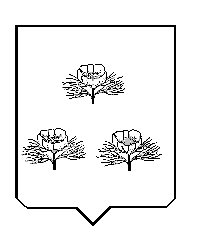 